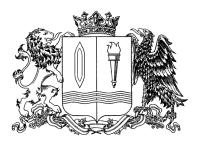 Ивановская областьФурмановский муниципальный районСОВЕТ ФУРМАНОВСКОГО ГОРОДСКОГО ПОСЕЛЕНИЯЧетвертого созываРЕШЕНИЕот 24.06.2021                                                                             	 	             	     № 26 О внесении изменений в решение Совета Фурмановского городского поселения от 17.12.2020 № 20 «О бюджете Фурмановского городского поселения Фурмановского муниципального района Ивановской области на 2021 год и на плановый период 2022 и 2023 годов»В целях регулирования бюджетных правоотношений в связи с  необходимостью перемещения ранее утвержденных бюджетных ассигнований, Совет Фурмановского городского поселенияРЕШИЛ:1. Внести в решение Совета Фурмановского городского поселения от 17.12.2020 № 20 «О бюджете Фурмановского городского поселения Фурмановского муниципального района Ивановской области на 2021 год и на плановый период 2022 и 2023 годов» (далее по тексту - Решение)  изменения в части перемещение ранее утвержденных бюджетных ассигнований и утвердить в новой редакции согласно приложениям к настоящему решению:1) Приложение 6 «Распределение бюджетных ассигнований по целевым статьям (муниципальным программам Фурмановского муниципального района и не включенным в муниципальные программы Фурмановского муниципального района направлениям деятельности органов местного самоуправления), группам видов расходов классификации расходов бюджета Фурмановского городского поселения на 2021 год» Решения изложить в новой редакции (Приложение 1);2) Приложение 7 «Распределение бюджетных ассигнований по целевым статьям (муниципальным программам Фурмановского муниципального района и не включенным в муниципальные программы Фурмановского муниципального района направлениям деятельности органов местного самоуправления), группам видов расходов классификации расходов бюджета Фурмановского городского поселения на плановый период 2022 и 2023 годов» Решения изложить в новой редакции (Приложение 2);3) Приложение 8 «Ведомственная структура расходов бюджета Фурмановского городского поселения на 2021 год» Решения изложить в новой редакции (Приложение 3);4) Приложение 9 «Ведомственная структура расходов бюджета Фурмановского городского поселения на плановый период 2022 и 2023 годов» Решения изложить в новой редакции (Приложение 4);5) Приложение 10 «Распределение бюджетных ассигнований бюджета Фурмановского городского поселения по разделам и подразделам классификации расходов бюджетов на 2021 год и на плановый период 2022 и 2023 годов» Решения изложить в новой редакции (Приложение 5).2.  Настоящее Решение вступает в силу с момента подписания.3. Опубликовать настоящее Решение в официальном источнике опубликования муниципальных правовых актов и иной официальной информации Совета Фурмановского городского поселения «Городской вестник» и разместить  на официальном сайте администрации Фурмановского муниципального района (www.furmanov.su) в информационно-телекоммуникационной сети «Интернет».Глава Фурмановского городского поселения                                                                              	     Т. Н. Смирнова Приложение 1
к решению Совета 
Фурмановского городского поселения
от 24.06.2021 № 26     Приложение 1
к решению Совета 
Фурмановского городского поселения
от 24.06.2021 № 26     Приложение 1
к решению Совета 
Фурмановского городского поселения
от 24.06.2021 № 26     Приложение 6
к решению Совета 
Фурмановского городского поселения
от 17.12.2020 № 20  Приложение 6
к решению Совета 
Фурмановского городского поселения
от 17.12.2020 № 20  Приложение 6
к решению Совета 
Фурмановского городского поселения
от 17.12.2020 № 20  Распределение бюджетных ассигнований по целевым статьям (муниципальным программам Фурмановского муниципального района и не включенным в муниципальные программы Фурмановского муниципального района направлениям деятельности органов местного самоуправления), группам видов расходов классификации расходов бюджета Фурмановского городского поселения на 2021 годРаспределение бюджетных ассигнований по целевым статьям (муниципальным программам Фурмановского муниципального района и не включенным в муниципальные программы Фурмановского муниципального района направлениям деятельности органов местного самоуправления), группам видов расходов классификации расходов бюджета Фурмановского городского поселения на 2021 годРаспределение бюджетных ассигнований по целевым статьям (муниципальным программам Фурмановского муниципального района и не включенным в муниципальные программы Фурмановского муниципального района направлениям деятельности органов местного самоуправления), группам видов расходов классификации расходов бюджета Фурмановского городского поселения на 2021 годРаспределение бюджетных ассигнований по целевым статьям (муниципальным программам Фурмановского муниципального района и не включенным в муниципальные программы Фурмановского муниципального района направлениям деятельности органов местного самоуправления), группам видов расходов классификации расходов бюджета Фурмановского городского поселения на 2021 годНаименованиеЦелевая статьяВид расходаСумма на 2021 год руб.Муниципальная программа «Развитие культуры Фурмановского муниципального района»020000000039 468 358,32Подпрограмма «Организация культурного досуга, библиотечного обслуживания и музейного дела»022000000038 682 257,32Основное мероприятие «Организация культурного досуга»022010000018 620 414,74Организация культурного досуга в коллективах самодеятельного и народного творчества (Предоставление субсидий бюджетным, автономным учреждениям и иным некоммерческим организациям)022010002060010 658 013,53Проведение мероприятий по обеспечению пожарной безопасности учреждений культуры (Предоставление субсидий бюджетным, автономным учреждениям и иным некоммерческим организациям)0220100030600308 000,00Организация и проведение культурно-массовых мероприятий (Предоставление субсидий бюджетным, автономным учреждениям и иным некоммерческим организациям)0220100040600829 034,00Восстановление  и содержание Летнего сада (Предоставление субсидий бюджетным, автономным учреждениям и иным некоммерческим организациям02201000706002 229 312,00Софинансирование расходов, связанных с поэтапным доведением средней заработной платы работникам культуры до средней заработной платы в Ивановской области в соответствии с указами Президента Российской Федерации  (Предоставление субсидий бюджетным, автономным учреждениям и иным некоммерческим организациям)02201803406003 711 069,00Поэтапное повышение средней заработной платы отдельным категориям работников учреждений культуры до средней заработной платы в Ивановской области в соответствии с указами Президента Российской Федерации (Предоставление субсидий бюджетным, автономным учреждениям и иным некоммерческим организациям)02201S0340600211 302,00 Расходы на укрепление материально-технической базы муниципальных учреждений культуры (Предоставление субсидий бюджетным, автономным учреждениям и иным некоммерческим организациям)02201S1980600673 684,21Основное мероприятие «Организация библиотечного обслуживания»02202000007 712 883,38Организация и проведение культурно-массовых мероприятий (Закупка товаров, работ, услуг для обеспечения государственных (муниципальных) нужд)022020004020024 200,00Осуществление библиотечного, библиографического и информационного обслуживания пользователей библиотек (Расходы на выплаты персоналу в целях обеспечения выполнения функций государственными (муниципальными) органами,  казенными учреждениями, органами управления государственными внебюджетными фондами)02202000501004 123 287,00Осуществление библиотечного, библиографического и информационного обслуживания пользователей библиотек (Закупка товаров, работ, услуг для обеспечения государственных (муниципальных) нужд)02202000502001 361 485,38Осуществление библиотечного, библиографического и информационного обслуживания пользователей библиотек (Иные бюджетные ассигнования)02202000508002 400,00Проведение мероприятий по обеспечению пожарной безопасности библиотек (Закупка товаров, работ, услуг для обеспечения государственных (муниципальных) нужд)022020006020035 400,00Софинансирование расходов, связанных с поэтапным доведением средней заработной платы работникам культуры до средней заработной платы в Ивановской области в соответствии с указами Президента Российской Федерации  (Расходы на выплаты персоналу в целях обеспечения выполнения функций государственными (муниципальными) органами,  казенными учреждениями, органами управления государственными внебюджетными фондами)02202803401002 047 486,00Поэтапное повышение средней заработной платы отдельным категориям работников учреждений культуры до средней заработной платы в Ивановской области в соответствии с указами Президента Российской Федерации (Расходы на выплаты персоналу в целях обеспечения выполнения функций государственными (муниципальными) органами,  казенными учреждениями, органами управления государственными внебюджетными фондами)02202S0340100118 625,00Основное мероприятие «Организация музейного дела»02203000006 441 259,20Организация и проведение культурно-массовых мероприятий (Закупка товаров, работ, услуг для обеспечения государственных (муниципальных) нужд)0220300040200280 000,00Развитие музейного дела и обеспечение сохранности музейных фондов (Расходы на выплаты персоналу в целях обеспечения выполнения функций государственными (муниципальными) органами,  казенными учреждениями, органами управления государственными внебюджетными фондами)02203000801001 674 839,00Развитие музейного дела и обеспечение сохранности музейных фондов (Закупка товаров, работ, услуг для обеспечения государственных (муниципальных) нужд)02203000802003 591 235,20Развитие музейного дела и обеспечение сохранности музейных фондов (Иные бюджетные ассигнования)02203000808007 200,00Проведение мероприятий по обеспечению пожарной безопасности галереи (Закупка товаров, работ, услуг для обеспечения государственных (муниципальных) нужд)02203001902008 000,00Софинансирование расходов, связанных с поэтапным доведением средней заработной платы работникам культуры до средней заработной платы в Ивановской области в соответствии с указами Президента Российской Федерации (Расходы на выплаты персоналу в целях обеспечения выполнения функций государственными (муниципальными) органами,  казенными учреждениями, органами управления государственными внебюджетными фондами)0220380340100831 791,00Поэтапное повышение средней заработной платы отдельным категориям работников учреждений культуры до средней заработной платы в Ивановской области в соответствии с указами Президента Российской Федерации (Расходы на выплаты персоналу в целях обеспечения выполнения функций государственными (муниципальными) органами,  казенными учреждениями, органами управления государственными внебюджетными фондами)02203S034010048 194,00Основное мероприятие «Обеспечение выполнения полномочий, переданных учредителем в целях стабильного функционирования учреждений культуры»02204000005 907 700,00Реализация отделом культуры полномочий органов местного самоуправления в сфере культуры (Расходы на выплаты персоналу в целях обеспечения выполнения функций государственными (муниципальными) органами,  казенными учреждениями, органами управления государственными внебюджетными фондами)02204000901005 423 400,00Реализация отделом культуры полномочий органов местного самоуправления в сфере культуры (Закупка товаров, работ, услуг для обеспечения государственных (муниципальных) нужд)0220400090200484 300,00Подпрограмма «Деятельность в области демонстрации кинофильмов»0230000000786 101,00Основное мероприятие «Показ киновидеофильмов»0230100000786 101,00Осуществление деятельности по киновидеопоказу (Предоставление субсидий бюджетным, автономным учреждениям и иным некоммерческим организациям)0230100130600786 101,00Муниципальная программа «Забота и поддержка»040000000031 859 368,60Подпрограмма «Организация льготного банного обслуживания»041000000001 377 818,00Основное мероприятие «Обеспечение предоставления банного обслуживания»041010000001 377 818,00Предоставление субсидии на возмещение недополученных доходов организациям, расположенным на территории Фурмановского городского поселения, оказывающим услуги по помывкам в ваннах и общих отделениях бань, возникающих из-за разницы между экономически обоснованным тарифом и размером платы населения за одну помывку, установленным органами местного самоуправления (Иные бюджетные ассигнования)04101250108001 377 818,00Подпрограмма «Субсидирование для предоставления коммунальных услуг»042000000030 455 000,00Основное мероприятие «Обеспечение предоставления коммунальных услуг»042010000030 455 000,00Предоставление субсидии ресурсоснабжающим организациям и исполнителям коммунальных услуг, находящимся на территории Фурмановского городского поселения на возмещение суммы затрат в связи с реализацией гражданам услуг отопления и горячего водоснабжения (Иные бюджетные ассигнования)042012502080030 455 000,00Подпрограмма «Субсидирование захоронения умерших не имеющих супруга, близких родственников, иных родственников либо законного представителя умершего»044000000026 550,60Основное мероприятие «Оказание поддержки в связи с погребением умерших»044010000026 550,60Предоставление субсидии организациям, расположенным на территории Фурмановского городского поселения на возмещение разницы стоимости гарантированного перечня услуг по погребению, и стоимости услуг погребения умерших, не имеющих супруга, близких родственников, иных родственников либо законного представителя умершего в части вопросов местного значения по организации ритуальных услуг и содержанию мест захоронения (Иные бюджетные ассигнования)044012503080026 550,60Муниципальная программа «Совершенствование местного самоуправления Фурмановского муниципального района»050000000032 895 136,50Подпрограмма «Обеспечение деятельности администрации, ее структурных подразделений и органов Фурмановского муниципального района»051000000032 895 136,50Основное мероприятие «Обеспечение деятельности исполнительных органов местного самоуправления»051020000032 895 136,50Обеспечение выполнения функций муниципального бюджетного учреждения «Управление административными зданиями и автохозяйством»  (Предоставление субсидий бюджетным, автономным учреждениям и иным некоммерческим организациям)051020030060032 895 136,50Муниципальная программа «Безопасный район»0700000000386 068,00Подпрограмма «Осуществление мероприятий по обеспечению первичных мер пожарной безопасности в границах Фурмановского городского поселения»0730000000386 068,00Основное мероприятие «Пожарная безопасность»0730100000386 068,00Разработка и осуществление мер пожарной безопасности (Закупка товаров, работ, услуг для обеспечения государственных (муниципальных) нужд)0730120300200386 068,00Муниципальная программа «Обеспечение доступным и комфортным жильем населения Фурмановского муниципального района»080000000012 213 404,89Подпрограмма «Стимулирование развития жилищного строительства»0850000000474 000,00Основное мероприятие «Обеспечение доступным комфортным жильем»0850100000474 000,00Внесение изменений в Генеральный план и Правила землепользования и застройки Фурмановского городского поселения (Закупка товаров, работ, услуг для обеспечения государственных (муниципальных) нужд)0850120530200474 000,00Подпрограмма «Развитие газификации Фурмановского муниципального района»086000000011 532 904,89Основное мероприятие «Газификация населенных пунктов и объектов социальной инфраструктуры Фурмановского муниципального района»086010000011 532 904,89Выполнение работ по проектированию и строительству газовой котельной для теплоснабжения жилых домов № 1, 2, 3 по ул. Северная в г. Фурманов (Капитальные вложения в объекты государственно (муниципальной) собственности)086011011040011 532 904,89Подпрограмма «Переселение граждан из аварийного жилищного фонда»0870000000206 500,00Основное мероприятие «Обеспечение устойчивого сокращения непригодного для проживания жилищного фонда»0870100000206 500,00Денежная компенсация за наем (поднаём) жилых помещений собственникам (нанимателям) жилых помещений в многоквартирных домах, признанных аварийными (Социальное обеспечение и иные выплаты населению)0870190150300206 500,00Муниципальная программа «Развитие транспортной системы Фурмановского муниципального района»0900000000111 363 171,48Подпрограмма «Ремонт автомобильных дорог»091000000076 380 162,78Основное мероприятие «Ремонт улично-дорожной сети»091010000076 380 162,78Ремонт автомобильных дорог (Закупка товаров, работ, услуг для обеспечения государственных (муниципальных) нужд)091012013020015 458 062,48Разработка проектно-сметной документации объекта «Капитальный ремонт путепровода через железную дорогу Ермолино-Нерехта в районе ул. Возрождения в г. Фурманов» (Закупка товаров, работ, услуг для обеспечения государственных (муниципальных) нужд)09101208102001 816 840,00Финансовое обеспечение дорожной деятельности на автомобильных дорогах общего пользования местного значения (Закупка товаров, работ, услуг для обеспечения государственных (муниципальных) нужд)091018650020051 832 771,02Расходы на проектирование строительства (реконструкции), капитального ремонта, строительство (реконструкцию), капитальный ремонт, ремонт и содержание автомобильных дорог общего пользования местного значения, в том числе на формирование муниципальных дорожных фондов (Закупка товаров, работ, услуг для обеспечения государственных (муниципальных) нужд)09101S05102007 272 489,28Подпрограмма «Организация функционирования автомобильных дорог общего пользования»092000000034 983 008,70Основное мероприятие «Содержание дорог»092010000034 983 008,70Содержание автомобильных дорог (Закупка товаров, работ, услуг для обеспечения государственных (муниципальных) нужд)092012042020034 983 008,70Муниципальная программа «Развитие малого и среднего предпринимательства в Фурмановском муниципальном районе»10000000001 600 000,00Подпрограмма «Финансовая поддержка субъектов малого и среднего предпринимательства»10100000001 600 000,00Основное мероприятие «Развитие малого и среднего предпринимательства»10101000001 600 000,00Субсидирование процентной ставки по кредитам, полученным субъектами малого и среднего предпринимательства в кредитных организациях (Иные бюджетные ассигнования)10101250408001 600 000,00Муниципальная программа «Благоустройство Фурмановского муниципального района»130000000048 155 646,89Подпрограмма «Уличное освещение»131000000012 601 362,41Основное мероприятие «Содержание и обслуживание уличного освещения»131010000012 601 362,41Оплата электрической энергии (Закупка товаров, работ, услуг для обеспечения государственных (муниципальных) нужд)13101200302008 217 222,38Содержание уличного освещения (Закупка товаров, работ, услуг для обеспечения государственных (муниципальных) нужд)13101200402004 384 140,03Подпрограмма «Капитальный ремонт и ремонт объектов уличного освещения в Фурмановском муниципальном районе"132000000004 389 499,10Основное мероприятие «Сохранение и модернизация объектов уличного освещения»13201000004 389 499,10Капитальный ремонт и ремонт объектов уличного освещения (Закупка товаров, работ, услуг для обеспечения государственных (муниципальных) нужд)13201202302004 389 499,10Подпрограмма «Благоустройство территорий общего пользования»133000000029 214 785,38Основное мероприятие «Обеспечение мер по благоустройству»133010000029 214 785,38Строительство станции приёма жидких биологических отходов (Капитальные вложения в объекты государственно (муниципальной) собственности)13301100904003 588 535,18Прочее благоустройство территории (Закупка товаров, работ, услуг для обеспечения государственных (муниципальных) нужд)133012005020019 502 413,84Ликвидация стихийных свалок (Закупка товаров, работ, услуг для обеспечения государственных (муниципальных) нужд)13301200602001 500 000,00Ремонт и содержание контейнерных площадок (Закупка товаров, работ, услуг для обеспечения государственных (муниципальных) нужд)13301200702001 943 836,36Обеспечение услугами водоснабжения и водоотведения (Закупка товаров, работ, услуг для обеспечения государственных (муниципальных) нужд)1330120080200880 000,00Дополнительные работы по благоустройству территории после строительства сетей канализации в районе Рабочего посёлка (Закупка товаров, работ, услуг для обеспечения государственных (муниципальных) нужд)13301207402001 800 000,00Подпрограмма «Зеленый и благоустроенный город»13500000001 950 000,00Основное мероприятие «Обеспечение сохранности объектов озеленения»13501000001 950 000,00Содержание, ремонт объектов озеленения (Закупка товаров, работ, услуг для обеспечения государственных (муниципальных) нужд)13501202102001 950 000,00Муниципальная программа «Развитие физической культуры и спорта на территории Фурмановского муниципального района»140000000020 715 173,53Подпрограмма «Развитие молодежной политики Фурмановского муниципального района»1410000000904 420,56Основное мероприятие «Мероприятия для молодежи»1410100000904 420,56Трудоустройство несовершеннолетних (Расходы на выплаты персоналу в целях обеспечения выполнения функций государственными (муниципальными) органами,  казенными учреждениями, органами управления государственными внебюджетными фондами)1410100100100404 420,56Проведение мероприятий по работе с детьми и молодёжью (Закупка товаров, работ, услуг для обеспечения государственных (муниципальных) нужд)1410100150200500 000,00Подпрограмма «Организация и проведения спортивно-культурных мероприятий, профилактика наркомании»14200000009 658 742,40Основное мероприятие «Проведение мероприятий»14201000009 658 742,40Организация и проведение спортивно-культурных мероприятий (Расходы на выплаты персоналу в целях обеспечения выполнения функций государственными (муниципальными) органами,  казенными учреждениями, органами управления государственными внебюджетными фондами)1420100110100365 000,00Организация и проведение спортивно-культурных мероприятий (Закупка товаров, работ, услуг для обеспечения государственных (муниципальных) нужд)14201001102002 293 742,40Устройство хоккейной площадкой по адресу: г. Фурманов, ул. Тимирязева, дом 30 (Капитальные вложения в объекты государственно (муниципальной) собственности)14201101004007 000 000,00Подпрограмма «Обеспечение деятельности муниципального казенного учреждения «Отдел спорта Фурмановского муниципального района»»14300000009 552 010,57Основное мероприятие «Обеспечение функционирования казенных учреждений»14301000009 552 010,57Обеспечение выполнения функций муниципального казенного учреждения «Отдел спорта администрации Фурмановского муниципального района» (Расходы на выплаты персоналу в целях обеспечения выполнения функций государственными (муниципальными) органами,  казенными учреждениями, органами управления государственными внебюджетными фондами)14301001201006 358 808,24Обеспечение выполнения функций муниципального казенного учреждения «Отдел спорта администрации Фурмановского муниципального района» (Закупка товаров, работ, услуг для обеспечения государственных (муниципальных) нужд)14301001202003 187 702,33Обеспечение выполнения функций муниципального казенного учреждения «Отдел спорта администрации Фурмановского муниципального района» (Иные бюджетные ассигнования)14301001208005 500,00Подпрограмма «Развитие футбола  на территории Фурмановского муниципального района»1440000000600 000,00Основное мероприятие «Проведение мероприятий»1440100000600 000,00Организация и проведение мероприятий по футболу (Расходы на выплаты персоналу в целях обеспечения выполнения функций государственными (муниципальными) органами,  казенными учреждениями, органами управления государственными внебюджетными фондами)1440100160100200 000,00Организация и проведение мероприятий по футболу (Закупка товаров, работ, услуг для обеспечения государственных (муниципальных) нужд)1440100160200400 000,00Муниципальная программа «Управление муниципальным имуществом Фурмановского муниципального района»15000000003 583 151,70Подпрограмма «Управление муниципальным имуществом»1510000000280 000,00Основное мероприятие «Управление и распоряжение муниципальным имуществом»1510100000280 000,00Оплата технических заключений специализированных организаций о признании муниципальных жилых помещений непригодных для проживания (Закупка товаров, работ, услуг для обеспечения государственных (муниципальных) нужд)151012039020030 000,00Проведение технической инвентаризации муниципального имущества (Закупка товаров, работ, услуг для обеспечения государственных (муниципальных) нужд)1510120400200250 000,00Подпрограмма «Содержание муниципального жилищного фонда»15200000003 303 151,70Основное мероприятие «Текущий ремонт и содержание муниципального жилищного фонда»15201000003 303 151,70Оплата услуг по начислению, сбору платежей за наем жилищного помещения муниципального жилищного фонда (Закупка товаров, работ, услуг для обеспечения государственных (муниципальных) нужд)1520120190200160 434,86Текущее содержание муниципального имущества и обслуживание муниципального жилищного фонда (Закупка товаров, работ, услуг для обеспечения государственных (муниципальных) нужд)15201202002003 122 716,84Проведение претензионной работы с нанимателями жилых помещений муниципального жилищного фонда (Закупка товаров, работ, услуг для обеспечения государственных (муниципальных) нужд)152012044020020 000,00Муниципальная программа «Обеспечение безопасности граждан и профилактика правонарушений на территории Фурмановского муниципального района»1600000000161 223,00Подпрограмма «Профилактика правонарушений, терроризма и экстремизма на территории Фурмановского муниципального района»1610000000161 223,00Основное мероприятие «Борьба с преступностью»1610100000161 223,00Поддержка общественных объединений правоохранительной направленности (Закупка товаров, работ, услуг для обеспечения государственных (муниципальных) нужд)16101204502004 200,00Поддержка общественных объединений правоохранительной направленности (Иные бюджетные ассигнования)161012045080016 523,00Приобретение и установка видеокамер системы видеонаблюдения на территории Фурмановского муниципального района (Закупка товаров, работ, услуг для обеспечения государственных (муниципальных) нужд)1610120460200130 500,00Единовременное денежное вознаграждение гражданам за добровольную сдачу незаконно хранящегося оружия, боеприпасов, взрывчатых веществ, взрывных устройств (Иные бюджетные ассигнования)161012063080010 000,00Муниципальная программа «Формирование современной городской среды на территории Фурмановского городского поселения»180000000025 917 998,07Подпрограмма «Благоустройство общественных территорий»182000000022 846 695,09Основное мероприятие «Обеспечение благоустройства городских территорий»1820100000855 126,67Расходы на формирование современной городской среды (Закупка товаров, работ, услуг для обеспечения государственных (муниципальных) нужд)1820120650200855 126,67Региональный проект «Формирование комфортной городской среды»182F20000021 991 568,42 Реализация программы формирования современной городской среды (Закупка товаров, работ, услуг для обеспечения государственных (муниципальных) нужд)182F25555020021 991 568,42Подпрограмма «Благоустройство территорий в рамках поддержки местных инициатив»18300000003 071 302,98Региональный проект «Формирование комфортной городской среды»182F2000003 071 302,98Реализация проектов развития территорий муниципальных образований Ивановской области, основанных на местных инициативах (инициативных проектов) (Закупка товаров, работ, услуг для обеспечения государственных (муниципальных) нужд)183F2S51002003 071 302,98Непрограммные направления деятельности исполнительных органов Фурмановского городского поселения400000000010 158 597,60Иные непрограммные мероприятия409000000010 158 597,60Строительство сетей канализации по улицам Колосова, Острецовского, Красноармейская, Дачная, Красина в г. Фурманов по рабочему проекту «Разработка проектно-сметной документации на строительство сетей канализации по улицам Колосова, Острецовского, Красноармейская, Дачная, Красина в г. Фурманов» (Капитальные вложения в объекты государственно (муниципальной) собственности)40900100504002 500 464,00Приобретение жилого помещения для предоставления инвалиду – колясочнику (Капитальные вложения в объекты государственно (муниципальной) собственности)40900100804001 200 000,00Резервный фонд администрации Фурмановского муниципального района (Иные бюджетные ассигнования)4090020310800291 900,00Актуализация топографической съемки (Закупка товаров, работ, услуг для обеспечения государственных (муниципальных) нужд)4090020330200100 000,00Услуги по изготовлению, проверке сметной документации и проведению организационных мероприятий для открытых конкурсов в электронной форме (Закупка товаров, работ, услуг для обеспечения государственных (муниципальных) нужд)4090020540200390 000,00Разработка проектной документации по подготовке проекта планировки и межевания территорий г. Фурманова для проведения комплексных кадастровых работ (Закупка товаров, работ, услуг для обеспечения государственных (муниципальных) нужд)4090020730200275 000,00Ремонт канализации в овраге ул. Советская и ул. Социалистическая в г. Фурманов (Закупка товаров, работ, услуг для обеспечения государственных (муниципальных) нужд)40900208602001 377 247,00Расходы на оплату проживания и питания граждан в гостинице (Закупка товаров, работ, услуг для обеспечения государственных (муниципальных) нужд)409002087020036 500,00Проведение экспертизы технического состояния дома № 13 по ул. Социалистический посёлок в г. Фурманов (Закупка товаров, работ, услуг для обеспечения государственных (муниципальных) нужд)409002088020021 600,00Создание условий для организации мест массового отдыха (Закупка товаров, работ, услуг для обеспечения государственных (муниципальных) нужд)4090020890200150 000,00Предоставление грантов в форме субсидий (Иные бюджетные ассигнования)4090025130800580 000,00Иные межбюджетные трансферты бюджету Фурмановского муниципального района на исполнение полномочий по осуществлению внешнего муниципального финансового контроля (Межбюджетные трансферты)40900610105001 000,00Исполнение судебных актов по искам к Фурмановскому городскому поселению о возмещении вреда, причиненного незаконными действиями (бездействием) органов местного самоуправления или их должностных лиц, в том числе в результате издания органами местного самоуправления актов, не соответствующих закону или иному нормативному правовому акту, а также судебных актов по иным искам о взыскании денежных средств за счет средств казны Фурмановского городского поселения (за исключением судебных актов о взыскании денежных средств в порядке субсидиарной ответственности главных распорядителей средств городского бюджета), судебных актов о присуждении компенсации за нарушение права на исполнение судебного акта в разумный срок за счет средств бюджета Фурмановского городского поселения (Иные бюджетные ассигнования)409009003080010 731,00Вступительные и членские взносы в Совет муниципальных образований Ивановской области (Иные бюджетные ассигнования)409009006080082 952,50Взносы на капитальный ремонт общего имущества многоквартирных домов (Закупка товаров, работ, услуг для обеспечения государственных (муниципальных) нужд)40900900702002 458 168,51Расходы на выплату премии Почётному гражданину (Иные бюджетные ассигнования)409009013080031 500,46Возврат средств в областной бюджет за нарушение значений показателей результативности использования субсидий, предоставленных из бюджета Ивановской области в бюджет Фурмановского городского поселения (Иные бюджетные ассигнования)40900901408001 534,13 Благоустройство территории Фурмановского городского поселения (Закупка товаров, работ, услуг для обеспечения государственных (муниципальных) нужд)40900S2000200650 000,00Реализация полномочий Российской Федерации по составлению (изменению) списков кандидатов в присяжные заседатели федеральных судов общей юрисдикции в Российской Федерации41000000001 392,78Иные непрограммные мероприятия41900000001 392,78Составление (изменение) списков кандидатов в присяжные заседатели федеральных судов общей юрисдикции в Российской Федерации (Закупка товаров, работ, услуг для обеспечения государственных (муниципальных) нужд)41900512002001 392,78ВСЕГО338 478 691,36Приложение 2
к решению Совета 
Фурмановского городского поселения
от 24.06.2021 № 26  Приложение 2
к решению Совета 
Фурмановского городского поселения
от 24.06.2021 № 26  Приложение 2
к решению Совета 
Фурмановского городского поселения
от 24.06.2021 № 26  Приложение 2
к решению Совета 
Фурмановского городского поселения
от 24.06.2021 № 26  Приложение 2
к решению Совета 
Фурмановского городского поселения
от 24.06.2021 № 26  Приложение 2
к решению Совета 
Фурмановского городского поселения
от 24.06.2021 № 26  Приложение 2
к решению Совета 
Фурмановского городского поселения
от 24.06.2021 № 26  Приложение 7
к решению Совета 
Фурмановского городского поселения
от 17.12.2020 № 20  Приложение 7
к решению Совета 
Фурмановского городского поселения
от 17.12.2020 № 20  Приложение 7
к решению Совета 
Фурмановского городского поселения
от 17.12.2020 № 20  Приложение 7
к решению Совета 
Фурмановского городского поселения
от 17.12.2020 № 20  Приложение 7
к решению Совета 
Фурмановского городского поселения
от 17.12.2020 № 20  Приложение 7
к решению Совета 
Фурмановского городского поселения
от 17.12.2020 № 20  Приложение 7
к решению Совета 
Фурмановского городского поселения
от 17.12.2020 № 20  Распределение бюджетных ассигнований по целевым статьям (муниципальным программам Фурмановского муниципального района и не включенным в муниципальные программы Фурмановского муниципального района направлениям деятельности органов местного самоуправления), группам видов расходов классификации расходов бюджета Фурмановского городского поселения на плановый период 2022 и 2023 годовРаспределение бюджетных ассигнований по целевым статьям (муниципальным программам Фурмановского муниципального района и не включенным в муниципальные программы Фурмановского муниципального района направлениям деятельности органов местного самоуправления), группам видов расходов классификации расходов бюджета Фурмановского городского поселения на плановый период 2022 и 2023 годовРаспределение бюджетных ассигнований по целевым статьям (муниципальным программам Фурмановского муниципального района и не включенным в муниципальные программы Фурмановского муниципального района направлениям деятельности органов местного самоуправления), группам видов расходов классификации расходов бюджета Фурмановского городского поселения на плановый период 2022 и 2023 годовРаспределение бюджетных ассигнований по целевым статьям (муниципальным программам Фурмановского муниципального района и не включенным в муниципальные программы Фурмановского муниципального района направлениям деятельности органов местного самоуправления), группам видов расходов классификации расходов бюджета Фурмановского городского поселения на плановый период 2022 и 2023 годовРаспределение бюджетных ассигнований по целевым статьям (муниципальным программам Фурмановского муниципального района и не включенным в муниципальные программы Фурмановского муниципального района направлениям деятельности органов местного самоуправления), группам видов расходов классификации расходов бюджета Фурмановского городского поселения на плановый период 2022 и 2023 годовРаспределение бюджетных ассигнований по целевым статьям (муниципальным программам Фурмановского муниципального района и не включенным в муниципальные программы Фурмановского муниципального района направлениям деятельности органов местного самоуправления), группам видов расходов классификации расходов бюджета Фурмановского городского поселения на плановый период 2022 и 2023 годовРаспределение бюджетных ассигнований по целевым статьям (муниципальным программам Фурмановского муниципального района и не включенным в муниципальные программы Фурмановского муниципального района направлениям деятельности органов местного самоуправления), группам видов расходов классификации расходов бюджета Фурмановского городского поселения на плановый период 2022 и 2023 годовРаспределение бюджетных ассигнований по целевым статьям (муниципальным программам Фурмановского муниципального района и не включенным в муниципальные программы Фурмановского муниципального района направлениям деятельности органов местного самоуправления), группам видов расходов классификации расходов бюджета Фурмановского городского поселения на плановый период 2022 и 2023 годовРаспределение бюджетных ассигнований по целевым статьям (муниципальным программам Фурмановского муниципального района и не включенным в муниципальные программы Фурмановского муниципального района направлениям деятельности органов местного самоуправления), группам видов расходов классификации расходов бюджета Фурмановского городского поселения на плановый период 2022 и 2023 годовНаименованиеЦелевая статьяЦелевая статьяВид расходаСумма на 2022 год руб.Сумма на 2022 год руб.Сумма на 2022 год руб.Сумма на 2023 год руб.Сумма на 2023 год руб.Муниципальная программа «Развитие культуры Фурмановского муниципального района»0200000000020000000034 368 241,9134 368 241,9134 368 241,9134 368 241,9134 368 241,91Подпрограмма «Организация культурного досуга, библиотечного обслуживания и музейного дела»0220000000022000000033 582 140,9133 582 140,9133 582 140,9133 582 140,9133 582 140,91Основное мероприятие «Организация культурного досуга»0220100000022010000015 820 730,5315 820 730,5315 820 730,5315 820 730,5315 820 730,53Организация культурного досуга в коллективах самодеятельного и народного творчества (Предоставление субсидий бюджетным, автономным учреждениям и иным некоммерческим организациям)0220100020022010002060013 454 384,5313 454 384,5313 454 384,5313 454 384,5313 454 384,53Проведение мероприятий по обеспечению пожарной безопасности учреждений культуры (Предоставление субсидий бюджетным, автономным учреждениям и иным некоммерческим организациям)02201000300220100030600308 000,00308 000,00308 000,00308 000,00308 000,00Организация и проведение культурно-массовых мероприятий (Предоставление субсидий бюджетным, автономным учреждениям и иным некоммерческим организациям)02201000400220100040600829 034,00829 034,00829 034,00829 034,00829 034,00Восстановление  и содержание Летнего сада (Предоставление субсидий бюджетным, автономным учреждениям и иным некоммерческим организациям022010007002201000706001 229 312,001 229 312,001 229 312,001 229 312,001 229 312,00Основное мероприятие «Организация библиотечного обслуживания»022020000002202000007 712 883,387 712 883,387 712 883,387 712 883,387 712 883,38Организация и проведение культурно-массовых мероприятий (Закупка товаров, работ, услуг для обеспечения государственных (муниципальных) нужд)0220200040022020004020040 000,0040 000,0040 000,0040 000,0040 000,00Осуществление библиотечного, библиографического и информационного обслуживания пользователей библиотек (Расходы на выплаты персоналу в целях обеспечения выполнения функций государственными (муниципальными) органами,  казенными учреждениями, органами управления государственными внебюджетными фондами)022020005002202000501006 289 398,006 289 398,006 289 398,006 289 398,006 289 398,00Осуществление библиотечного, библиографического и информационного обслуживания пользователей библиотек (Закупка товаров, работ, услуг для обеспечения государственных (муниципальных) нужд)022020005002202000502001 345 685,381 345 685,381 345 685,381 345 685,381 345 685,38Осуществление библиотечного, библиографического и информационного обслуживания пользователей библиотек (Иные бюджетные ассигнования)022020005002202000508002 400,002 400,002 400,002 400,002 400,00Проведение мероприятий по обеспечению пожарной безопасности библиотек (Закупка товаров, работ, услуг для обеспечения государственных (муниципальных) нужд)0220200060022020006020035 400,0035 400,0035 400,0035 400,0035 400,00Основное мероприятие «Организация музейного дела»022030000002203000004 140 827,004 140 827,004 140 827,004 140 827,004 140 827,00Организация и проведение культурно-массовых мероприятий (Закупка товаров, работ, услуг для обеспечения государственных (муниципальных) нужд)02203000400220300040200280 000,00280 000,00280 000,00280 000,00280 000,00Развитие музейного дела и обеспечение сохранности музейных фондов (Расходы на выплаты персоналу в целях обеспечения выполнения функций государственными (муниципальными) органами,  казенными учреждениями, органами управления государственными внебюджетными фондами)022030008002203000801002 554 824,002 554 824,002 554 824,002 554 824,002 554 824,00Развитие музейного дела и обеспечение сохранности музейных фондов (Закупка товаров, работ, услуг для обеспечения государственных (муниципальных) нужд)022030008002203000802001 290 803,001 290 803,001 290 803,001 290 803,001 290 803,00Развитие музейного дела и обеспечение сохранности музейных фондов (Иные бюджетные ассигнования)022030008002203000808007 200,007 200,007 200,007 200,007 200,00Проведение мероприятий по обеспечению пожарной безопасности галереи (Закупка товаров, работ, услуг для обеспечения государственных (муниципальных) нужд)022030019002203001902008 000,008 000,008 000,008 000,008 000,00Основное мероприятие «Обеспечение выполнения полномочий, переданных учредителем в целях стабильного функционирования учреждений культуры»022040000002204000005 907 700,005 907 700,005 907 700,005 907 700,005 907 700,00Реализация отделом культуры полномочий органов местного самоуправления в сфере культуры (Расходы на выплаты персоналу в целях обеспечения выполнения функций государственными (муниципальными) органами,  казенными учреждениями, органами управления государственными внебюджетными фондами)022040009002204000901005 423 400,005 423 400,005 423 400,005 423 400,005 423 400,00Реализация отделом культуры полномочий органов местного самоуправления в сфере культуры (Закупка товаров, работ, услуг для обеспечения государственных (муниципальных) нужд)02204000900220400090200484 300,00484 300,00484 300,00484 300,00484 300,00Реализация отделом культуры полномочий органов местного самоуправления в сфере культуры (Иные бюджетные ассигнования)022040009002204000908000,000,000,000,000,00Подпрограмма «Деятельность в области демонстрации кинофильмов»02300000000230000000786 101,00786 101,00786 101,00786 101,00786 101,00Основное мероприятие «Показ киновидеофильмов»02301000000230100000786 101,00786 101,00786 101,00786 101,00786 101,00Осуществление деятельности по киновидеопоказу (Предоставление субсидий бюджетным, автономным учреждениям и иным некоммерческим организациям)02301001300230100130600786 101,00786 101,00786 101,00786 101,00786 101,00Муниципальная программа «Забота и поддержка»0400000000040000000032  277 674,6032  277 674,6032  277 674,6039 747 450,8039 747 450,80Подпрограмма «Организация льготного банного обслуживания»04100000000041000000001 377 818,001 377 818,001 377 818,001 377 818,001 377 818,00Основное мероприятие «Обеспечение предоставления банного обслуживания»04101000000041010000001 377 818,001 377 818,001 377 818,001 377 818,001 377 818,00Предоставление субсидии на возмещение недополученных доходов организациям, расположенным на территории Фурмановского городского поселения, оказывающим услуги по помывкам в ваннах и общих отделениях бань, возникающих из-за разницы между экономически обоснованным тарифом и размером платы населения за одну помывку, установленным органами местного самоуправления (Иные бюджетные ассигнования)041012501004101250108001 377 818,001 377 818,001 377 818,001 377 818,001 377 818,00Подпрограмма «Субсидирование для предоставления коммунальных услуг»0420000000042000000030 874 000,0030 874 000,0030 874 000,0038 349 000,0038 349 000,00Основное мероприятие «Обеспечение предоставления коммунальных услуг»0420100000042010000030 874 000,0030 874 000,0030 874 000,0038 349 000,0038 349 000,00Предоставление субсидии ресурсоснабжающим организациям и исполнителям коммунальных услуг, находящимся на территории Фурмановского городского поселения на возмещение суммы затрат в связи с реализацией гражданам услуг отопления и горячего водоснабжения (Иные бюджетные ассигнования)0420125020042012502080030 874 000,0030 874 000,0030 874 000,0038 349 000,0038 349 000,00Подпрограмма «Субсидирование захоронения умерших не имеющих супруга, близких родственников, иных родственников либо законного представителя умершего»0440000000044000000025 856,6025 856,6025 856,6020 632,8020 632,80Основное мероприятие «Оказание поддержки в связи с погребением умерших»0440100000044010000025 856,6025 856,6025 856,6020 632,8020 632,80Предоставление субсидии организациям, расположенным на территории Фурмановского городского поселения на возмещение разницы стоимости гарантированного перечня услуг по погребению, и стоимости услуг погребения умерших, не имеющих супруга, близких родственников, иных родственников либо законного представителя умершего в части вопросов местного значения по организации ритуальных услуг и содержанию мест захоронения (Иные бюджетные ассигнования)0440125030044012503080025 856,6025 856,6025 856,6020 632,8020 632,80Муниципальная программа «Совершенствование местного самоуправления Фурмановского муниципального района»0500000000050000000034 913 023,9934 913 023,9934 913 023,9931 426 933,2731 426 933,27Подпрограмма «Обеспечение деятельности администрации, ее структурных подразделений и органов Фурмановского муниципального района»0510000000051000000034 913 023,9934 913 023,9934 913 023,9931 426 933,2731 426 933,27Основное мероприятие «Обеспечение деятельности исполнительных органов местного самоуправления»0510200000051020000034 913 023,9934 913 023,9934 913 023,9931 426 933,2731 426 933,27Обеспечение выполнения функций муниципального бюджетного учреждения «Управление административными зданиями и автохозяйством»  (Предоставление субсидий бюджетным, автономным учреждениям и иным некоммерческим организациям)0510200300051020030060034 913 023,9934 913 023,9934 913 023,9931 426 933,2731 426 933,27Муниципальная программа «Безопасный район»07000000000700000000236 068,00236 068,00236 068,00236 068,00236 068,00Подпрограмма «Осуществление мероприятий по обеспечению первичных мер пожарной безопасности в границах Фурмановского городского поселения»07300000000730000000236 068,00236 068,00236 068,00236 068,00236 068,00Основное мероприятие «Пожарная безопасность»07301000000730100000236 068,00236 068,00236 068,00236 068,00236 068,00Разработка и осуществление мер пожарной безопасности (Закупка товаров, работ, услуг для обеспечения государственных (муниципальных) нужд)07301203000730120300200236 068,00236 068,00236 068,00236 068,00236 068,00Муниципальная программа «Обеспечение доступным и комфортным жильем населения Фурмановского муниципального района»080000000008000000008 500 000,008 500 000,008 500 000,001 500 000,001 500 000,00Подпрограмма «Стимулирование развития жилищного строительства»085000000008500000001 500 000,001 500 000,001 500 000,001 500 000,001 500 000,00Основное мероприятие «Обеспечение доступным комфортным жильем»085010000008501000001 500 000,001 500 000,001 500 000,001 500 000,001 500 000,00Внесение изменений в Генеральный план и Правила землепользования и застройки Фурмановского городского поселения (Закупка товаров, работ, услуг для обеспечения государственных (муниципальных) нужд)08501205300850120530200200 000,00200 000,00200 000,00200 000,00200 000,00Обеспечение инженерной инфраструктурой земельных участков, предназначенных для бесплатного предоставления (предоставленных) семьям с тремя и более детьми (Закупка товаров, работ, услуг для обеспечения государственных (муниципальных) нужд)085012062008501206202001 300 000,001 300 000,001 300 000,001 300 000,001 300 000,00Подпрограмма «Развитие газификации Фурмановского муниципального района»086000000008600000001 000 000,001 000 000,001 000 000,000,000,00Основное мероприятие «Газификация населенных пунктов и объектов социальной инфраструктуры Фурмановского муниципального района»086010000008601000001 000 000,001 000 000,001 000 000,000,000,00Выполнение работ по проектированию и строительству газовой котельной для теплоснабжения жилых домов № 1, 2, 3 по ул. Северная в г. Фурманов (Капитальные вложения в объекты государственно (муниципальной) собственности)086011011008601101104001 000 000,001 000 000,001 000 000,000,000,00Подпрограмма «Переселение граждан из аварийного жилищного фонда»087000000008700000006 000 000,006 000 000,006 000 000,00Основное мероприятие «Обеспечение устойчивого сокращения непригодного для проживания жилищного фонда»087010000008701000006 000 000,006 000 000,006 000 000,00Осуществление расчетов с собственниками жилых помещений в аварийных домах путем предоставления возмещения за жилые помещения (Социальное обеспечение и иные выплаты населению)087010000008701000003006 000 000,006 000 000,006 000 000,00Муниципальная программа «Развитие транспортной системы Фурмановского муниципального района»0900000000090000000047 434 690,5047 434 690,5047 434 690,5036 550 000,0036 550 000,00Подпрограмма «Ремонт автомобильных дорог»0910000000091000000012 684 690,5012 684 690,5012 684 690,502 000 000,002 000 000,00Основное мероприятие «Ремонт улично-дорожной сети»0910100000091010000012 684 690,5012 684 690,5012 684 690,502 000 000,002 000 000,00Ремонт автомобильных дорог(Закупка товаров, работ, услуг для обеспечения государственных (муниципальных) нужд)091012013009101201302005 000 000,005 000 000,005 000 000,002 000 000,002 000 000,00Расходы на проектирование строительства (реконструкции), капитального ремонта, строительство (реконструкцию), капитальный ремонт, ремонт и содержание автомобильных дорог общего пользования местного значения, в том числе на формирование муниципальных дорожных фондов (Закупка товаров, работ, услуг для обеспечения государственных (муниципальных) нужд)09101S051009101S05102007 684 690,507 684 690,507 684 690,500,000,00Подпрограмма «Организация функционирования автомобильных дорог общего пользования»0920000000092000000034 750 000,0034 750 000,0034 750 000,0034 550 000,0034 550 000,00Основное мероприятие «Содержание дорог»0920100000092010000034 750 000,0034 750 000,0034 750 000,0034 550 000,0034 550 000,00Содержание автомобильных дорог (Закупка товаров, работ, услуг для обеспечения государственных (муниципальных) нужд)0920120420092012042020034 750 000,0034 750 000,0034 750 000,0034 550 000,0034 550 000,00Муниципальная программа «Развитие малого и среднего предпринимательства в Фурмановском муниципальном районе»10000000001000000000200 000,00200 000,00200 000,00200 000,00200 000,00Подпрограмма «Финансовая поддержка субъектов малого и среднего предпринимательства»10100000001010000000200 000,00200 000,00200 000,00200 000,00200 000,00Основное мероприятие «Развитие малого и среднего предпринимательства»10101000001010100000200 000,00200 000,00200 000,00200 000,00200 000,00Субсидирование процентной ставки по кредитам, полученным субъектами малого и среднего предпринимательства в кредитных организациях (Иные бюджетные ассигнования)10101250401010125040800200 000,00200 000,00200 000,00200 000,00200 000,00Муниципальная программа «Благоустройство Фурмановского муниципального района»1300000000130000000023 682 032,0023 682 032,0023 682 032,0023 899 313,2823 899 313,28Подпрограмма «Уличное освещение»1310000000131000000013 982 032,0013 982 032,0013 982 032,0014 399 313,2814 399 313,28Основное мероприятие «Содержание и обслуживание уличного освещения»1310100000131010000013 982 032,0013 982 032,0013 982 032,0014 399 313,2814 399 313,28Оплата электрической энергии (Закупка товаров, работ, услуг для обеспечения государственных (муниципальных) нужд)1310120030131012003020010 432 032,0010 432 032,0010 432 032,0010 849 313,2810 849 313,28Содержание уличного освещения (Закупка товаров, работ, услуг для обеспечения государственных (муниципальных) нужд)131012004013101200402003 550 000,003 550 000,003 550 000,003 550 000,003 550 000,00Подпрограмма «Капитальный ремонт и ремонт объектов уличного освещения в Фурмановском муниципальном районе"13200000000132000000002 000 000,002 000 000,002 000 000,002 000 000,002 000 000,00Основное мероприятие «Сохранение и модернизация объектов уличного освещения»132010000013201000002 000 000,002 000 000,002 000 000,002 000 000,002 000 000,00Капитальный ремонт и ремонт объектов уличного освещения (Закупка товаров, работ, услуг для обеспечения государственных (муниципальных) нужд)132012023013201202302002 000 000,002 000 000,002 000 000,002 000 000,002 000 000,00Подпрограмма «Благоустройство территорий общего пользования»133000000013300000006 000 000,006 000 000,006 000 000,006 000 000,006 000 000,00Основное мероприятие «Обеспечение мер по благоустройству»133010000013301000006 000 000,006 000 000,006 000 000,006 000 000,006 000 000,00Прочее благоустройство территории (Закупка товаров, работ, услуг для обеспечения государственных (муниципальных) нужд)133012005013301200502003 000 000,003 000 000,003 000 000,003 000 000,003 000 000,00Ликвидация стихийных свалок (Закупка товаров, работ, услуг для обеспечения государственных (муниципальных) нужд)133012006013301200602001 000 000,001 000 000,001 000 000,001 000 000,001 000 000,00Ремонт и содержание контейнерных площадок (Закупка товаров, работ, услуг для обеспечения государственных (муниципальных) нужд)133012007013301200702001 000 000,001 000 000,001 000 000,001 000 000,001 000 000,00Обеспечение услугами водоснабжения и водоотведения (Закупка товаров, работ, услуг для обеспечения государственных (муниципальных) нужд)133012008013301200802001 000 000,001 000 000,001 000 000,001 000 000,001 000 000,00Подпрограмма «Зеленый и благоустроенный город»135000000013500000001 700 000,001 700 000,001 700 000,001 500 000,001 500 000,00Основное мероприятие «Обеспечение сохранности объектов озеленения»135010000013501000001 700 000,001 700 000,001 700 000,001 500 000,001 500 000,00Содержание, ремонт объектов озеленения (Закупка товаров, работ, услуг для обеспечения государственных (муниципальных) нужд)135012021013501202102001 700 000,001 700 000,001 700 000,001 500 000,001 500 000,00Муниципальная программа «Развитие физической культуры и спорта на территории Фурмановского муниципального района»1400000000140000000012 454 267,9312 454 267,9312 454 267,9312 454 267,9312 454 267,93Подпрограмма «Развитие молодежной политики Фурмановского муниципального района»14100000001410000000865 765,97865 765,97865 765,97865 765,97865 765,97Основное мероприятие «Мероприятия для молодежи»14101000001410100000865 765,97865 765,97865 765,97865 765,97865 765,97Трудоустройство несовершеннолетних (Расходы на выплаты персоналу в целях обеспечения выполнения функций государственными (муниципальными) органами,  казенными учреждениями, органами управления государственными внебюджетными фондами)14101001001410100100100365 765,97365 765,97365 765,97365 765,97365 765,97Проведение мероприятий по работе с детьми и молодёжью (Закупка товаров, работ, услуг для обеспечения государственных (муниципальных) нужд)14101001501410100150200500 000,00500 000,00500 000,00500 000,00500 000,00Подпрограмма «Организация и проведения спортивно-культурных мероприятий, профилактика наркомании»142000000014200000002 284 432,002 284 432,002 284 432,002 284 432,002 284 432,00Основное мероприятие «Проведение мероприятий»142010000014201000002 284 432,002 284 432,002 284 432,002 284 432,002 284 432,00Организация и проведение спортивно-культурных мероприятий (Расходы на выплаты персоналу в целях обеспечения выполнения функций государственными (муниципальными) органами,  казенными учреждениями, органами управления государственными внебюджетными фондами)14201001101420100110100215 000,00215 000,00215 000,00215 000,00215 000,00Организация и проведение спортивно-культурных мероприятий (Закупка товаров, работ, услуг для обеспечения государственных (муниципальных) нужд)142010011014201001102002 069 432,002 069 432,002 069 432,002 069 432,002 069 432,00Подпрограмма «Обеспечение деятельности муниципального казенного учреждения «Отдел спорта Фурмановского муниципального района»»143000000014300000008 704 069,968 704 069,968 704 069,968 704 069,968 704 069,96Основное мероприятие «Обеспечение функционирования казенных учреждений»143010000014301000008 704 069,968 704 069,968 704 069,968 704 069,968 704 069,96Обеспечение выполнения функций муниципального казенного учреждения «Отдел спорта администрации Фурмановского муниципального района» (Расходы на выплаты персоналу в целях обеспечения выполнения функций государственными (муниципальными) органами,  казенными учреждениями, органами управления государственными внебюджетными фондами)143010012014301001201006 568 466,706 568 466,706 568 466,706 568 466,706 568 466,70Обеспечение выполнения функций муниципального казенного учреждения «Отдел спорта администрации Фурмановского муниципального района» (Закупка товаров, работ, услуг для обеспечения государственных (муниципальных) нужд)143010012014301001202002 130 103,262 130 103,262 130 103,262 130 103,262 130 103,26Обеспечение выполнения функций муниципального казенного учреждения «Отдел спорта администрации Фурмановского муниципального района» (Иные бюджетные ассигнования)143010012014301001208005 500,005 500,005 500,005 500,005 500,00Подпрограмма «Развитие футбола  на территории Фурмановского муниципального района»14400000001440000000600 000,00600 000,00600 000,00600 000,00600 000,00Основное мероприятие «Проведение мероприятий»14401000001440100000600 000,00600 000,00600 000,00600 000,00600 000,00Организация и проведение мероприятий по футболу (Закупка товаров, работ, услуг для обеспечения государственных (муниципальных) нужд)14401001601440100160200600 000,00600 000,00600 000,00600 000,00600 000,00Муниципальная программа «Управление муниципальным имуществом Фурмановского муниципального района»150000000015000000002 749 900,002 749 900,002 749 900,002 749 900,002 749 900,00Подпрограмма «Управление муниципальным имуществом»15100000001510000000280 000,00280 000,00280 000,00280 000,00280 000,00Основное мероприятие «Управление и распоряжение муниципальным имуществом»15101000001510100000280 000,00280 000,00280 000,00280 000,00280 000,00Оплата технических заключений специализированных организаций о признании муниципальных жилых помещений непригодных для проживания (Закупка товаров, работ, услуг для обеспечения государственных (муниципальных) нужд)1510120390151012039020030 000,0030 000,0030 000,0030 000,0030 000,00Проведение технической инвентаризации муниципального имущества (Закупка товаров, работ, услуг для обеспечения государственных (муниципальных) нужд)15101204001510120400200250 000,00250 000,00250 000,00250 000,00250 000,00Подпрограмма «Содержание муниципального жилищного фонда»152000000015200000002 469 900,002 469 900,002 469 900,002 469 900,002 469 900,00Основное мероприятие «Текущий ремонт и содержание муниципального жилищного фонда»152010000015201000002 469 900,002 469 900,002 469 900,002 469 900,002 469 900,00Оплата услуг по начислению, сбору платежей за наем жилищного помещения муниципального жилищного фонда (Закупка товаров, работ, услуг для обеспечения государственных (муниципальных) нужд)15201201901520120190200140 400,00140 400,00140 400,00140 400,00140 400,00Текущее содержание муниципального имущества и обслуживание муниципального жилищного фонда (Закупка товаров, работ, услуг для обеспечения государственных (муниципальных) нужд)152012020015201202002002 309 500,002 309 500,002 309 500,002 309 500,002 309 500,00Проведение претензионной работы с нанимателями жилых помещений муниципального жилищного фонда (Закупка товаров, работ, услуг для обеспечения государственных (муниципальных) нужд)1520120440152012044020020 000,0020 000,0020 000,0020 000,0020 000,00Муниципальная программа «Обеспечение безопасности граждан и профилактика правонарушений на территории Фурмановского муниципального района»1600000000160000000080 723,0080 723,0080 723,0080 723,0080 723,00Подпрограмма «Профилактика правонарушений, терроризма и экстремизма на территории Фурмановского муниципального района»1610000000161000000080 723,0080 723,0080 723,0080 723,0080 723,00Основное мероприятие «Борьба с преступностью»1610100000161010000080 723,0080 723,0080 723,0080 723,0080 723,00Поддержка общественных объединений правоохранительной направленности (Закупка товаров, работ, услуг для обеспечения государственных (муниципальных) нужд)161012045016101204502004 200,004 200,004 200,004 200,004 200,00Поддержка общественных объединений правоохранительной направленности (Иные бюджетные ассигнования)1610120450161012045080016 523,0016 523,0016 523,0016 523,0016 523,00Приобретение и установка видеокамер системы видеонаблюдения на территории Фурмановского муниципального района (Закупка товаров, работ, услуг для обеспечения государственных (муниципальных) нужд)1610120460161012046020050 000,0050 000,0050 000,0050 000,0050 000,00Единовременное денежное вознаграждение гражданам за добровольную сдачу незаконно хранящегося оружия, боеприпасов, взрывчатых веществ, взрывных устройств (Иные бюджетные ассигнования)1610120630161012063080010 000,0010 000,0010 000,0010 000,0010 000,00Муниципальная программа «Формирование современной городской среды на территории Фурмановского городского поселения»18000000001800000000500 000,00500 000,00500 000,00500 000,00500 000,00Подпрограмма «Благоустройство общественных территорий»18200000001820000000500 000,00500 000,00500 000,00500 000,00500 000,00Региональный проект «Формирование комфортной городской среды»182F200000182F200000500 000,00500 000,00500 000,00500 000,00500 000,00 Реализация программы формирования современной городской среды (Закупка товаров, работ, услуг для обеспечения государственных (муниципальных) нужд)182F255550182F255550200500 000,00500 000,00500 000,00500 000,00500 000,00Непрограммные направления деятельности исполнительных органов Фурмановского городского поселения400000000040000000003 714 321,043 714 321,043 714 321,043 698 570,813 698 570,81Иные непрограммные мероприятия409000000040900000003 714 321,043 714 321,043 714 321,043 698 570,813 698 570,81Резервный фонд администрации Фурмановского муниципального района (Иные бюджетные ассигнования)40900203104090020310800500 000,00500 000,00500 000,00500 000,00500 000,00Актуализация топографической съемки (Закупка товаров, работ, услуг для обеспечения государственных (муниципальных) нужд)40900203304090020330200200 000,00200 000,00200 000,00200 000,00200 000,00Услуги по изготовлению, проверке сметной документации и проведению организационных мероприятий для открытых конкурсов в электронной форме (Закупка товаров, работ, услуг для обеспечения государственных (муниципальных) нужд)40900205404090020540200240 000,00240 000,00240 000,00240 000,00240 000,00Разработка проектной документации по подготовке проекта планировки и межевания территорий г. Фурманова для проведения комплексных кадастровых работ (Закупка товаров, работ, услуг для обеспечения государственных (муниципальных) нужд)40900207304090020730200275 000,00275 000,00275 000,00275 000,00275 000,00Иные межбюджетные трансферты бюджету Фурмановского муниципального района на исполнение полномочий по осуществлению внешнего муниципального финансового контроля (Межбюджетные трансферты)409006101040900610105001 000,001 000,001 000,001 000,001 000,00Вступительные и членские взносы в Совет муниципальных образований Ивановской области (Иные бюджетные ассигнования)4090090060409009006080066 362,0066 362,0066 362,0066 362,0066 362,00Взносы на капитальный ремонт общего имущества многоквартирных домов (Закупка товаров, работ, услуг для обеспечения государственных (муниципальных) нужд)409009007040900900702002 384 708,352 384 708,352 384 708,352 384 708,352 384 708,35Расходы на выплату премии Почётному гражданину (Иные бюджетные ассигнования)4090090130409009013080047 250,6947 250,6947 250,6931 500,4631 500,46Реализация полномочий Российской Федерации по составлению (изменению) списков кандидатов в присяжные заседатели федеральных судов общей юрисдикции в Российской Федерации4100000000410000000042 547,3342 547,3342 547,331 881,341 881,34Иные непрограммные мероприятия4190000000419000000042 547,3342 547,3342 547,331 881,341 881,34Составление (изменение) списков кандидатов в присяжные заседатели федеральных судов общей юрисдикции в Российской Федерации (Закупка товаров, работ, услуг для обеспечения государственных (муниципальных) нужд)4190051200419005120020042 547,3342 547,3342 547,331 881,341 881,34ВСЕГО201 153 490,30201 153 490,30201 153 490,30187 413 350,34187 413 350,34Приложение 3
к решению Совета 
Фурмановского городского поселения
от 24.06.2021 № 26        Приложение 3
к решению Совета 
Фурмановского городского поселения
от 24.06.2021 № 26        Приложение 3
к решению Совета 
Фурмановского городского поселения
от 24.06.2021 № 26        Приложение 3
к решению Совета 
Фурмановского городского поселения
от 24.06.2021 № 26        Приложение 3
к решению Совета 
Фурмановского городского поселения
от 24.06.2021 № 26        Приложение 3
к решению Совета 
Фурмановского городского поселения
от 24.06.2021 № 26        Приложение 3
к решению Совета 
Фурмановского городского поселения
от 24.06.2021 № 26        Приложение 3
к решению Совета 
Фурмановского городского поселения
от 24.06.2021 № 26        Приложение 8
к решению Совета 
Фурмановского городского поселения
от 17.12.2020 № 20   Приложение 8
к решению Совета 
Фурмановского городского поселения
от 17.12.2020 № 20   Приложение 8
к решению Совета 
Фурмановского городского поселения
от 17.12.2020 № 20   Приложение 8
к решению Совета 
Фурмановского городского поселения
от 17.12.2020 № 20   Приложение 8
к решению Совета 
Фурмановского городского поселения
от 17.12.2020 № 20   Приложение 8
к решению Совета 
Фурмановского городского поселения
от 17.12.2020 № 20   Приложение 8
к решению Совета 
Фурмановского городского поселения
от 17.12.2020 № 20   Приложение 8
к решению Совета 
Фурмановского городского поселения
от 17.12.2020 № 20   Ведомственная структура расходов бюджета Фурмановского городского поселения на 2021 Ведомственная структура расходов бюджета Фурмановского городского поселения на 2021 Ведомственная структура расходов бюджета Фурмановского городского поселения на 2021 Ведомственная структура расходов бюджета Фурмановского городского поселения на 2021 Ведомственная структура расходов бюджета Фурмановского городского поселения на 2021 Ведомственная структура расходов бюджета Фурмановского городского поселения на 2021 Ведомственная структура расходов бюджета Фурмановского городского поселения на 2021 Ведомственная структура расходов бюджета Фурмановского городского поселения на 2021 Ведомственная структура расходов бюджета Фурмановского городского поселения на 2021 Ведомственная структура расходов бюджета Фурмановского городского поселения на 2021 Ведомственная структура расходов бюджета Фурмановского городского поселения на 2021 Ведомственная структура расходов бюджета Фурмановского городского поселения на 2021 Ведомственная структура расходов бюджета Фурмановского городского поселения на 2021 НаименованиеКод главного распорядителяРазделРазделПодразделПодразделЦелевая статьяЦелевая статьяВид расходаСумма на 2021 год, руб.Сумма на 2021 год, руб.Сумма на 2021 год, руб.Сумма на 2021 год, руб.Муниципальное казенное учреждение «Отдел культуры администрации Фурмановского муниципального района»00439 468 358,3239 468 358,3239 468 358,3239 468 358,32Организация культурного досуга в коллективах самодеятельного и народного творчества (Предоставление субсидий бюджетным, автономным учреждениям и иным некоммерческим организациям)004080801010220100020022010002060010 658 013,5310 658 013,5310 658 013,5310 658 013,53Проведение мероприятий по обеспечению пожарной безопасности учреждений культуры (Предоставление субсидий бюджетным, автономным учреждениям и иным некоммерческим организациям)0040808010102201000300220100030600308 000,00308 000,00308 000,00308 000,00Организация и проведение культурно-массовых мероприятий (Предоставление субсидий бюджетным, автономным учреждениям и иным некоммерческим организациям)0040808010102201000400220100040600829 034,00829 034,00829 034,00829 034,00Восстановление  и содержание Летнего сада (Предоставление субсидий бюджетным, автономным учреждениям и иным некоммерческим организациям00408080101022010007002201000706002 229 312,002 229 312,002 229 312,002 229 312,00Софинансирование расходов, связанных с поэтапным доведением средней заработной платы работникам культуры до средней заработной платы в Ивановской области в соответствии с указами Президента Российской Федерации (Предоставление субсидий бюджетным, автономным учреждениям и иным некоммерческим организациям)00408080101022018034002201803406003 711 069,003 711 069,003 711 069,003 711 069,00Поэтапное повышение средней заработной платы отдельным категориям работников учреждений культуры до средней заработной платы в Ивановской области в соответствии с указами Президента Российской Федерации (Предоставление субсидий бюджетным, автономным учреждениям и иным некоммерческим организациям)0040808010102201S034002201S0340600211 302,00211 302,00211 302,00211 302,00  Расходы на укрепление материально-технической базы муниципальных учреждений культуры (Предоставление субсидий бюджетным, автономным учреждениям и иным некоммерческим организациям)0040808010102201S198002201S1980600673 684,21673 684,21673 684,21673 684,21Организация и проведение культурно-массовых мероприятий (Закупка товаров, работ, услуг для обеспечения государственных (муниципальных) нужд)004080801010220200040022020004020024 200,0024 200,0024 200,0024 200,00Осуществление библиотечного, библиографического и информационного обслуживания пользователей библиотек (Расходы на выплаты персоналу в целях обеспечения выполнения функций государственными (муниципальными) органами,  казенными учреждениями, органами управления государственными внебюджетными фондами)00408080101022020005002202000501004 123 287,004 123 287,004 123 287,004 123 287,00Осуществление библиотечного, библиографического и информационного обслуживания пользователей библиотек (Закупка товаров, работ, услуг для обеспечения государственных (муниципальных) нужд)00408080101022020005002202000502001 361 485,381 361 485,381 361 485,381 361 485,38Осуществление библиотечного, библиографического и информационного обслуживания пользователей библиотек (Иные бюджетные ассигнования)00408080101022020005002202000508002 400,002 400,002 400,002 400,00Проведение мероприятий по обеспечению пожарной безопасности библиотек (Закупка товаров, работ, услуг для обеспечения государственных (муниципальных) нужд)004080801010220200060022020006020035 400,0035 400,0035 400,0035 400,00Софинансирование расходов, связанных с поэтапным доведением средней заработной платы работникам культуры до средней заработной платы в Ивановской области в соответствии с указами Президента Российской Федерации (Расходы на выплаты персоналу в целях обеспечения выполнения функций государственными (муниципальными) органами,  казенными учреждениями, органами управления государственными внебюджетными фондами)00408080101022028034002202803401002 047 486,002 047 486,002 047 486,002 047 486,00Поэтапное повышение средней заработной платы отдельным категориям работников учреждений культуры до средней заработной платы в Ивановской области в соответствии с указами Президента Российской Федерации (Расходы на выплаты персоналу в целях обеспечения выполнения функций государственными (муниципальными) органами,  казенными учреждениями, органами управления государственными внебюджетными фондами)0040808010102202S034002202S0340100118 625,00118 625,00118 625,00118 625,00Организация и проведение культурно-массовых мероприятий (Закупка товаров, работ, услуг для обеспечения государственных (муниципальных) нужд)0040808010102203000400220300040200280 000,00280 000,00280 000,00280 000,00Развитие музейного дела и обеспечение сохранности музейных фондов (Расходы на выплаты персоналу в целях обеспечения выполнения функций государственными (муниципальными) органами,  казенными учреждениями, органами управления государственными внебюджетными фондами)00408080101022030008002203000801001 674 839,001 674 839,001 674 839,001 674 839,00Развитие музейного дела и обеспечение сохранности музейных фондов (Закупка товаров, работ, услуг для обеспечения государственных (муниципальных) нужд)00408080101022030008002203000802003 591 235,203 591 235,203 591 235,203 591 235,20Развитие музейного дела и обеспечение сохранности музейных фондов (Иные бюджетные ассигнования)00408080101022030008002203000808007 200,007 200,007 200,007 200,00Проведение мероприятий по обеспечению пожарной безопасности галереи (Закупка товаров, работ, услуг для обеспечения государственных (муниципальных) нужд)00408080101022030019002203001902008 000,008 000,008 000,008 000,00Софинансирование расходов, связанных с поэтапным доведением средней заработной платы работникам культуры до средней заработной платы в Ивановской области в соответствии с указами Президента Российской Федерации (Расходы на выплаты персоналу в целях обеспечения выполнения функций государственными (муниципальными) органами,  казенными учреждениями, органами управления государственными внебюджетными фондами)0040808010102203803400220380340100831 791,00831 791,00831 791,00831 791,00Поэтапное повышение средней заработной платы отдельным категориям работников учреждений культуры до средней заработной платы в Ивановской области в соответствии с указами Президента Российской Федерации (Расходы на выплаты персоналу в целях обеспечения выполнения функций государственными (муниципальными) органами,  казенными учреждениями, органами управления государственными внебюджетными фондами)0040808010102203S034002203S034010048 194,0048 194,0048 194,0048 194,00Осуществление деятельности по киновидеопоказу (Предоставление субсидий бюджетным, автономным учреждениям и иным некоммерческим организациям)0040808020202301001300230100130600786 101,00786 101,00786 101,00786 101,00Реализация отделом культуры полномочий органов местного самоуправления в сфере культуры (Расходы на выплаты персоналу в целях обеспечения выполнения функций государственными (муниципальными) органами,  казенными учреждениями, органами управления государственными внебюджетными фондами)00408080404022040009002204000901005 423 400,005 423 400,005 423 400,005 423 400,00Реализация отделом культуры полномочий органов местного самоуправления в сфере культуры (Закупка товаров, работ, услуг для обеспечения государственных (муниципальных) нужд)0040808040402204000900220400090200484 300,00484 300,00484 300,00484 300,00Администрация Фурмановского муниципального района007278 295 159,51278 295 159,51278 295 159,51278 295 159,51Составление (изменение) списков кандидатов в присяжные заседатели федеральных судов общей юрисдикции в Российской Федерации (Закупка товаров, работ, услуг для обеспечения государственных (муниципальных) нужд)00701010505419005120041900512002001 392,781 392,781 392,781 392,78Иные межбюджетные трансферты бюджету Фурмановского муниципального района на исполнение полномочий по осуществлению внешнего муниципального финансового контроля (Межбюджетные трансферты)00701010606409006101040900610105001 000,001 000,001 000,001 000,00Резервный фонд администрации Фурмановского муниципального района (Иные бюджетные ассигнования)0070101111140900203104090020310800291 900,00291 900,00291 900,00291 900,00Обеспечение выполнения функций муниципального бюджетного учреждения «Управление административными зданиями и автохозяйством» (Предоставление субсидий бюджетным, автономным учреждениям и иным некоммерческим организациям)007010113130510200300051020030060032 895 136,5032 895 136,5032 895 136,5032 895 136,50Оплата технических заключений специализированных организаций о признании муниципальных жилых помещений непригодными для проживания (Закупка товаров, работ, услуг для обеспечения государственных (муниципальных) нужд)007010113131510120390151012039020030 000,0030 000,0030 000,0030 000,00Проведение технической инвентаризации муниципального имущества (Закупка товаров, работ, услуг для обеспечения государственных (муниципальных) нужд)0070101131315101204001510120400200250 000,00250 000,00250 000,00250 000,00Проведение претензионной работы с нанимателями жилых помещений муниципального жилищного фонда (Закупка товаров, работ, услуг для обеспечения государственных (муниципальных) нужд)007010113131520120440152012044020020 000,0020 000,0020 000,0020 000,00Услуги по изготовлению, проверке сметной документации и проведению организационных мероприятий для открытых конкурсов в электронной форме (Закупка товаров, работ, услуг для обеспечения государственных (муниципальных) нужд)0070101131340900205404090020540200390 000,00390 000,00390 000,00390 000,00Исполнение судебных актов по искам к Фурмановскому городскому поселению о возмещении вреда, причиненного незаконными действиями (бездействием) органов местного самоуправления или их должностных лиц, в том числе в результате издания органами местного самоуправления актов, не соответствующих закону или иному нормативному правовому акту, а также судебных актов по иным искам о взыскании денежных средств за счет средств казны Фурмановского городского поселения (за исключением судебных актов о взыскании денежных средств в порядке субсидиарной ответственности главных распорядителей средств городского бюджета), судебных актов о присуждении компенсации за нарушение права на исполнение судебного акта в разумный срок за счет средств бюджета Фурмановского городского поселения (Иные бюджетные ассигнования)007010113134090090030409009003080010 731,0010 731,0010 731,0010 731,00Вступительные и членские взносы в Совет муниципальных образований Ивановской области (Иные бюджетные ассигнования)007010113134090090060409009006080082 952,5082 952,5082 952,5082 952,50Взносы на капитальный ремонт общего имущества многоквартирных домов (Закупка товаров, работ, услуг для обеспечения государственных (муниципальных) нужд)00701011313409009007040900900702002 458 168,512 458 168,512 458 168,512 458 168,51Расходы на выплату премии Почётному гражданину (Иные бюджетные ассигнования)007010113134090090130409009013080031 500,4631 500,4631 500,4631 500,46Поддержка общественных объединений правоохранительной направленности  (Закупка товаров, работ, услуг для обеспечения государственных (муниципальных) нужд)007030309091610204501610204502004 200,004 200,004 200,004 200,00Поддержка общественных объединений правоохранительной направленности  (Иные бюджетные ассигнования)007030309091610120450161012045080016 523,0016 523,0016 523,0016 523,00Приобретение и установка видеокамер системы видеонаблюдения на территории Фурмановского муниципального района (Закупка товаров, работ, услуг для обеспечения государственных (муниципальных) нужд)0070303090916101204601610120460200130 500,00130 500,00130 500,00130 500,00Единовременное денежное вознаграждение гражданам за добровольную сдачу незаконно хранящегося оружия, боеприпасов, взрывчатых веществ, взрывных устройств (Иные бюджетные ассигнования)007030309091610120630161012063080010 000,0010 000,0010 000,0010 000,00Разработка и осуществление мер пожарной безопасности (Закупка товаров, работ, услуг для обеспечения государственных (муниципальных) нужд)0070303101007301203000730120300200386 068,00386 068,00386 068,00386 068,00Ремонт автомобильных дорог (Закупка товаров, работ, услуг для обеспечения государственных (муниципальных) нужд)007040409090910120130091012013020015 458 062,4815 458 062,4815 458 062,4815 458 062,48Разработка проектно-сметной документации объекта «Капитальный ремонт путепровода через железную дорогу Ермолино-Нерехта в районе ул. Возрождения в г. Фурманов» (Закупка товаров, работ, услуг для обеспечения государственных (муниципальных) нужд)00704040909091012081009101208102001 816 840,001 816 840,001 816 840,001 816 840,00Финансовое обеспечение дорожной деятельности на автомобильных дорогах общего пользования местного значения (Закупка товаров, работ, услуг для обеспечения государственных (муниципальных) нужд)007040409090910186500091018650020051 832 771,0251 832 771,0251 832 771,0251 832 771,02Расходы на проектирование строительства (реконструкции), капитального ремонта, строительство (реконструкцию), капитальный ремонт, ремонт и содержание автомобильных дорог общего пользования местного значения, в том числе на формирование муниципальных дорожных фондов (Закупка товаров, работ, услуг для обеспечения государственных (муниципальных) нужд)0070404090909101S051009101S05102007 272 489,287 272 489,287 272 489,287 272 489,28Содержание автомобильных дорог (Закупка товаров, работ, услуг для обеспечения государственных (муниципальных) нужд)007040409090920120420092012042020034 983 008,7034 983 008,7034 983 008,7034 983 008,70Возврат средств в областной бюджет за нарушение значений показателей результативности использования субсидий, предоставленных из бюджета Ивановской области в бюджет Фурмановского городского поселения (Иные бюджетные ассигнования)00704040909409009014040900901408001 534,131 534,131 534,131 534,13Внесение изменений в Генеральный план и Правила землепользования и застройки Фурмановского городского поселения (Закупка товаров, работ, услуг для обеспечения государственных (муниципальных) нужд)0070404121208501205300850120530200474 000,00474 000,00474 000,00474 000,00Субсидирование процентной ставки по кредитам, полученным субъектами малого и среднего предпринимательства в кредитных организациях (Иные бюджетные ассигнования)00704041212101012504010101250408001 600 000,001 600 000,001 600 000,001 600 000,00Актуализация топографической съемки (Закупка товаров, работ, услуг для обеспечения государственных (муниципальных) нужд)0070404121240900203304090020330200100 000,00100 000,00100 000,00100 000,00Разработка проектной документации по подготовке проекта планировки и межевания территорий г. Фурманова для проведения комплексных кадастровых работ (Закупка товаров, работ, услуг для обеспечения государственных (муниципальных) нужд)0070404121240900207304090020730200275 000,00275 000,00275 000,00275 000,00Денежная компенсация за наем (поднаём) жилых помещений собственникам (нанимателям) жилых помещений в многоквартирных домах, признанных аварийными (Социальное обеспечение и иные выплаты населению)0070505010108701901500870190150300206 500,00206 500,00206 500,00206 500,00Оплата услуг по начислению, сбору платежей за наём жилого помещения муниципального жилищного фонда (Закупка товаров, работ, услуг для обеспечения государственных (муниципальных) нужд)0070505010115201201901520120190200160 434,86160 434,86160 434,86160 434,86Текущее содержание муниципального имущества и обслуживание муниципального жилищного фонда (Закупка товаров, работ, услуг для обеспечения государственных (муниципальных) нужд)00705050101152012020015201202002003 122 716,843 122 716,843 122 716,843 122 716,84Приобретение жилого помещения для предоставления инвалиду – колясочнику (Капитальные вложения в объекты государственно (муниципальной) собственности)00705050101409001008040900100804001 200 000,001 200 000,001 200 000,001 200 000,00Расходы на оплату проживания и питания граждан в гостинице (Закупка товаров, работ, услуг для обеспечения государственных (муниципальных) нужд)007050501014090020870409002087020036 500,0036 500,0036 500,0036 500,00Проведение экспертизы технического состояния дома № 13 по ул. Социалистический посёлок в г. Фурманов (Закупка товаров, работ, услуг для обеспечения государственных (муниципальных) нужд)007050501014090020880409002088020021 600,0021 600,0021 600,0021 600,00Предоставление субсидии на возмещение недополученных доходов организациям, расположенным на территории Фурмановского городского поселения, оказывающим услуги по помывкам в ваннах и общих отделениях бань, возникающих из-за разницы между экономически обоснованным тарифом и размером платы населения за одну помывку, установленным органами местного самоуправления (Иные бюджетные ассигнования)00705050202041012501004101250108001 377 818,001 377 818,001 377 818,001 377 818,00Предоставление субсидии ресурсоснабжающим организациям и исполнителям коммунальных услуг на возмещение суммы затрат в связи с реализацией гражданам Фурмановского городского поселения услуг отопления и горячего водоснабжения (Иные бюджетные ассигнования)007050502020420125020042012502080030 455 000,0030 455 000,0030 455 000,0030 455 000,00Предоставление субсидии организациям, расположенным на территории Фурмановского городского поселения на возмещение разницы стоимости гарантированного перечня услуг по погребению, и стоимости услуг погребения умерших, не имеющих супруга, близких родственников, иных родственников либо законного представителя умершего в части вопросов местного значения по организации ритуальных услуг и содержанию мест захоронения (Иные бюджетные ассигнования)007050502020440125030044012503080026 550,6026 550,6026 550,6026 550,60Выполнение работ по проектированию и строительству газовой котельной для теплоснабжения жилых домов № 1, 2, 3 по ул. Северная в г. Фурманов (Капитальные вложения в объекты государственно (муниципальной) собственности)007050502020860110110086011011040011 532 904,8911 532 904,8911 532 904,8911 532 904,89Строительство станции приёма жидких биологических отходов (Капитальные вложения в объекты государственно (муниципальной) собственности)00705050202133011009013301100904003 588 535,183 588 535,183 588 535,183 588 535,18Обеспечение услугами водоснабжения и водоотведения (Закупка товаров, работ, услуг для обеспечения государственных (муниципальных) нужд)0070505020213301200801330120080200880 000,00880 000,00880 000,00880 000,00Строительство сетей канализации по улицам Колосова, Острецовского, Красноармейская, Дачная, Красина в г. Фурманов по рабочему проекту «Разработка проектно-сметной документации на строительство сетей канализации по улицам Колосова, Острецовского, Красноармейская, Дачная, Красина в г. Фурманов» (Капитальные вложения в объекты государственно (муниципальной) собственности)00705050202409001005040900100504002 500 464,002 500 464,002 500 464,002 500 464,00Ремонт канализации в овраге ул. Советская и ул. Социалистическая в г. Фурманов (Закупка товаров, работ, услуг для обеспечения государственных (муниципальных) нужд)00705050202409002086040900208602001 377 247,001 377 247,001 377 247,001 377 247,00Оплата электрической энергии (Закупка товаров, работ, услуг для обеспечения государственных (муниципальных) нужд)00705050303131012003013101200302008 217 222,388 217 222,388 217 222,388 217 222,38Содержание уличного освещения (Закупка товаров, работ, услуг для обеспечения государственных (муниципальных) нужд)00705050303131012004013101200402004 384 140,034 384 140,034 384 140,034 384 140,03Капитальный ремонт и ремонт объектов уличного освещения (Закупка товаров, работ, услуг для обеспечения государственных (муниципальных) нужд)00705050303132012023013201202302004 389 499,104 389 499,104 389 499,104 389 499,10Прочее благоустройство  (Закупка товаров, работ, услуг для обеспечения государственных (муниципальных) нужд)007050503031330120050133012005020019 502 413,8419 502 413,8419 502 413,8419 502 413,84Ликвидация стихийных свалок (Закупка товаров, работ, услуг для обеспечения государственных (муниципальных) нужд)00705050303133012006013301200602001 500 000,001 500 000,001 500 000,001 500 000,00Ремонт и содержание контейнерных площадок (Закупка товаров, работ, услуг для обеспечения государственных (муниципальных) нужд)00705050303133012007013301200702001 943 836,361 943 836,361 943 836,361 943 836,36Дополнительные работы по благоустройству территории после строительства сетей канализации в районе Рабочего посёлка (Закупка товаров, работ, услуг для обеспечения государственных (муниципальных) нужд)00705050303133012074013301207402001 800 000,001 800 000,001 800 000,001 800 000,00Содержание, ремонт объектов озеленения (Закупка товаров, работ, услуг для обеспечения государственных (муниципальных) нужд)00705050303135012021013501202102001 950 000,001 950 000,001 950 000,001 950 000,00Расходы на формирование современной городской среды (Закупка товаров, работ, услуг для обеспечения государственных (муниципальных) нужд)0070505030318201206501820120650200855 126,67855 126,67855 126,67855 126,67 Реализация программы формирования современной городской среды (Закупка товаров, работ, услуг для обеспечения государственных (муниципальных) нужд)00705050303182F255550182F25555020021 991 568,4221 991 568,4221 991 568,4221 991 568,42Реализация проектов развития территорий муниципальных образований Ивановской области, основанных на местных инициативах (инициативных проектов) (Закупка товаров, работ, услуг для обеспечения государственных (муниципальных) нужд)00705050303183F2S5100183F2S51002003 071 302,983 071 302,983 071 302,983 071 302,98Создание условий для организации мест массового отдыха (Закупка товаров, работ, услуг для обеспечения государственных (муниципальных) нужд)0070505030340900208904090020890200150 000,00150 000,00150 000,00150 000,00Предоставление грантов в форме субсидий (Иные бюджетные ассигнования)0070505030340900251304090025130800580 000,00580 000,00580 000,00580 000,00Благоустройство территории Фурмановского городского поселения (Закупка товаров, работ, услуг для обеспечения государственных (муниципальных) нужд)0070505030340900S200040900S2000200650 000,00650 000,00650 000,00650 000,00Муниципальное казенное учреждение «Отдел спорта администрации Фурмановского муниципального района»00820 715 173,5320 715 173,5320 715 173,5320 715 173,53Проведение мероприятий по работе с детьми и молодёжью (Закупка товаров, работ, услуг для обеспечения государственных (муниципальных) нужд)0080707070714101001501410100150200500 000,00500 000,00500 000,00500 000,00Трудоустройство несовершеннолетних (Расходы на выплаты персоналу в целях обеспечения выполнения функций государственными (муниципальными) органами,  казенными учреждениями, органами управления государственными внебюджетными фондами)0081111010114101001001410100100100404 420,56404 420,56404 420,56404 420,56Организация и проведение спортивно-культурных мероприятий (Расходы на выплаты персоналу в целях обеспечения выполнения функций государственными (муниципальными) органами,  казенными учреждениями, органами управления государственными внебюджетными фондами)0081111010114201001101420100110100365 000,00365 000,00365 000,00365 000,00Организация и проведение спортивно-культурных мероприятий (Закупка товаров, работ, услуг для обеспечения государственных (муниципальных) нужд)00811110101142010011014201001102002 293 742,402 293 742,402 293 742,402 293 742,40Устройство хоккейной площадкой по адресу: г. Фурманов, ул. Тимирязева, дом 30 (Капитальные вложения в объекты государственно (муниципальной) собственности)00711110101142011010014201101004007 000 000,007 000 000,007 000 000,007 000 000,00Обеспечение выполнения функций муниципального казенного учреждения «Отдел спорта администрации Фурмановского муниципального района» (Расходы на выплаты персоналу в целях обеспечения выполнения функций государственными (муниципальными) органами,  казенными учреждениями, органами управления государственными внебюджетными фондами)00811110101143010012014301001201006 358 808,246 358 808,246 358 808,246 358 808,24Обеспечение выполнения функций муниципального казенного учреждения «Отдел спорта администрации Фурмановского муниципального района» (Закупка товаров, работ, услуг для обеспечения государственных (муниципальных) нужд)00811110101143010012014301001202003 187 702,333 187 702,333 187 702,333 187 702,33Обеспечение выполнения функций муниципального казенного учреждения «Отдел спорта администрации Фурмановского муниципального района» (Иные бюджетные ассигнования)00811110101143010012014301001208005 500,005 500,005 500,005 500,00Организация и проведение мероприятий по футболу (Расходы на выплаты персоналу в целях обеспечения выполнения функций государственными (муниципальными) органами,  казенными учреждениями, органами управления государственными внебюджетными фондами)0081111010114401001601440100160100200 000,00200 000,00200 000,00200 000,00Организация и проведение мероприятий по футболу (Закупка товаров, работ, услуг для обеспечения государственных (муниципальных) нужд)0081111010114401001601440100160200400 000,00400 000,00400 000,00400 000,00ВСЕГО338 478 691,36338 478 691,36338 478 691,36338 478 691,36Приложение 4
к решению Совета 
Фурмановского городского поселения
от 24.06.2021 № 26     Приложение 4
к решению Совета 
Фурмановского городского поселения
от 24.06.2021 № 26     Приложение 4
к решению Совета 
Фурмановского городского поселения
от 24.06.2021 № 26     Приложение 4
к решению Совета 
Фурмановского городского поселения
от 24.06.2021 № 26     Приложение 4
к решению Совета 
Фурмановского городского поселения
от 24.06.2021 № 26     Приложение 9
к решению Совета 
Фурмановского городского поселения
от 17.12.2020 № 20   Приложение 9
к решению Совета 
Фурмановского городского поселения
от 17.12.2020 № 20   Приложение 9
к решению Совета 
Фурмановского городского поселения
от 17.12.2020 № 20   Приложение 9
к решению Совета 
Фурмановского городского поселения
от 17.12.2020 № 20   Приложение 9
к решению Совета 
Фурмановского городского поселения
от 17.12.2020 № 20   Ведомственная структура расходов бюджета Фурмановского городского поселения на плановый период 2022 и 2023 годовВедомственная структура расходов бюджета Фурмановского городского поселения на плановый период 2022 и 2023 годовВедомственная структура расходов бюджета Фурмановского городского поселения на плановый период 2022 и 2023 годовВедомственная структура расходов бюджета Фурмановского городского поселения на плановый период 2022 и 2023 годовВедомственная структура расходов бюджета Фурмановского городского поселения на плановый период 2022 и 2023 годовВедомственная структура расходов бюджета Фурмановского городского поселения на плановый период 2022 и 2023 годовВедомственная структура расходов бюджета Фурмановского городского поселения на плановый период 2022 и 2023 годовВедомственная структура расходов бюджета Фурмановского городского поселения на плановый период 2022 и 2023 годовНаименованиеКод главного распорядителяРазделПодразделЦелевая статьяВид расходаСумма на 2022 год, руб.Сумма на 2023 год, руб.Муниципальное казенное учреждение «Отдел культуры администрации Фурмановского муниципального района»00434 368 241,9134 368 241,91Организация культурного досуга в коллективах самодеятельного и народного творчества (Предоставление субсидий бюджетным, автономным учреждениям и иным некоммерческим организациям)0040801022010002060013 454 384,5313 454 384,53Проведение мероприятий по обеспечению пожарной безопасности учреждений культуры (Предоставление субсидий бюджетным, автономным учреждениям и иным некоммерческим организациям)00408010220100030600308 000,00308 000,00Организация и проведение культурно-массовых мероприятий (Предоставление субсидий бюджетным, автономным учреждениям и иным некоммерческим организациям)00408010220100040600829 034,00829 034,00Восстановление  и содержание Летнего сада (Предоставление субсидий бюджетным, автономным учреждениям и иным некоммерческим организациям004080102201000706001 229 312,001 229 312,00Организация и проведение культурно-массовых мероприятий (Закупка товаров, работ, услуг для обеспечения государственных (муниципальных) нужд)0040801022020004020040 000,0040 000,00Осуществление библиотечного, библиографического и информационного обслуживания пользователей библиотек (Расходы на выплаты персоналу в целях обеспечения выполнения функций государственными (муниципальными) органами,  казенными учреждениями, органами управления государственными внебюджетными фондами)004080102202000501006 289 398,006 289 398,00Осуществление библиотечного, библиографического и информационного обслуживания пользователей библиотек (Закупка товаров, работ, услуг для обеспечения государственных (муниципальных) нужд)004080102202000502001 345 685,381 345 685,38Осуществление библиотечного, библиографического и информационного обслуживания пользователей библиотек (Иные бюджетные ассигнования)004080102202000508002 400,002 400,00Проведение мероприятий по обеспечению пожарной безопасности библиотек (Закупка товаров, работ, услуг для обеспечения государственных (муниципальных) нужд)0040801022020006020035 400,0035 400,00Организация и проведение культурно-массовых мероприятий (Закупка товаров, работ, услуг для обеспечения государственных (муниципальных) нужд)00408010220300040200280 000,00280 000,00Развитие музейного дела и обеспечение сохранности музейных фондов (Расходы на выплаты персоналу в целях обеспечения выполнения функций государственными (муниципальными) органами,  казенными учреждениями, органами управления государственными внебюджетными фондами)004080102203000801002 554 824,002 554 824,00Развитие музейного дела и обеспечение сохранности музейных фондов (Закупка товаров, работ, услуг для обеспечения государственных (муниципальных) нужд)004080102203000802001 290 803,001 290 803,00Развитие музейного дела и обеспечение сохранности музейных фондов (Иные бюджетные ассигнования)004080102203000808007 200,007 200,00Проведение мероприятий по обеспечению пожарной безопасности галереи (Закупка товаров, работ, услуг для обеспечения государственных (муниципальных) нужд)004080102203001902008 000,008 000,00Осуществление деятельности по киновидеопоказу (Предоставление субсидий бюджетным, автономным учреждениям и иным некоммерческим организациям)00408020230100130600786 101,00786 101,00Реализация отделом культуры полномочий органов местного самоуправления в сфере культуры (Расходы на выплаты персоналу в целях обеспечения выполнения функций государственными (муниципальными) органами,  казенными учреждениями, органами управления государственными внебюджетными фондами)004080402204000901005 423 400,005 423 400,00Реализация отделом культуры полномочий органов местного самоуправления в сфере культуры (Закупка товаров, работ, услуг для обеспечения государственных (муниципальных) нужд)00408040220400090200484 300,00484 300,00Администрация Фурмановского муниципального района007154 330 980,46140 590 840,50Составление (изменение) списков кандидатов в присяжные заседатели федеральных судов общей юрисдикции в Российской Федерации (Закупка товаров, работ, услуг для обеспечения государственных (муниципальных) нужд)0070105419005120020042 547,331 881,34Иные межбюджетные трансферты бюджету Фурмановского муниципального района на исполнение полномочий по осуществлению внешнего муниципального финансового контроля (Межбюджетные трансферты)007010640900610105001 000,001 000,00Резервный фонд администрации Фурмановского муниципального района (Иные бюджетные ассигнования)00701114090020310800500 000,00500 000,00Обеспечение выполнения функций муниципального бюджетного учреждения «Управление административными зданиями и автохозяйством» (Предоставление субсидий бюджетным, автономным учреждениям и иным некоммерческим организациям)0070113051020030060034 913 023,9931 426 933,27Оплата технических заключений специализированных организаций о признании муниципальных жилых помещений непригодными для проживания (Закупка товаров, работ, услуг для обеспечения государственных (муниципальных) нужд)0070113151012039020030 000,0030 000,00Проведение технической инвентаризации муниципального имущества (Закупка товаров, работ, услуг для обеспечения государственных (муниципальных) нужд)00701131510120400200250 000,00250 000,00Проведение претензионной работы с нанимателями жилых помещений муниципального жилищного фонда (Закупка товаров, работ, услуг для обеспечения государственных (муниципальных) нужд)0070113152012044020020 000,0020 000,00Услуги по изготовлению, проверке сметной документации и проведению организационных мероприятий для открытых конкурсов в электронной форме (Закупка товаров, работ, услуг для обеспечения государственных (муниципальных) нужд)00701134090020540200240 000,00240 000,00Вступительные и членские взносы в Совет муниципальных образований Ивановской области (Иные бюджетные ассигнования)0070113409009006080066 362,0066 362,00Взносы на капитальный ремонт общего имущества многоквартирных домов (Закупка товаров, работ, услуг для обеспечения государственных (муниципальных) нужд)007011340900900702002 384 708,352 384 708,35Расходы на выплату премии Почётному гражданину (Иные бюджетные ассигнования)0070113409009013080047 250,6931 500,46Поддержка общественных объединений правоохранительной направленности  (Закупка товаров, работ, услуг для обеспечения государственных (муниципальных) нужд)00703091610204502004 200,004 200,00Поддержка общественных объединений правоохранительной направленности  (Иные бюджетные ассигнования)0070309161012045080016 523,0016 523,00Приобретение и установка видеокамер системы видеонаблюдения на территории Фурмановского муниципального района (Закупка товаров, работ, услуг для обеспечения государственных (муниципальных) нужд)0070309161012046020050 000,0050 000,00Единовременное денежное вознаграждение гражданам за добровольную сдачу незаконно хранящегося оружия, боеприпасов, взрывчатых веществ, взрывных устройств (Иные бюджетные ассигнования)0070309161012063080010 000,0010 000,00Разработка и осуществление мер пожарной безопасности (Закупка товаров, работ, услуг для обеспечения государственных (муниципальных) нужд)00703100730120300200236 068,00236 068,00Ремонт автомобильных дорог (Закупка товаров, работ, услуг для обеспечения государственных (муниципальных) нужд)007040909101201302005 000 000,002 000 000,00Расходы на проектирование строительства (реконструкции), капитального ремонта, строительство (реконструкцию), капитальный ремонт, ремонт и содержание автомобильных дорог общего пользования местного значения, в том числе на формирование муниципальных дорожных фондов (Закупка товаров, работ, услуг для обеспечения государственных (муниципальных) нужд)007040909101S05102007 684 690,500,00Содержание автомобильных дорог (Закупка товаров, работ, услуг для обеспечения государственных (муниципальных) нужд)0070409092012042020034 750 000,0034 550 000,00Субсидирование процентной ставки по кредитам, полученным субъектами малого и среднего предпринимательства в кредитных организациях (Иные бюджетные ассигнования)00704121010125040800200 000,00200 000,00Внесение изменений в Генеральный план и Правила землепользования и застройки Фурмановского городского поселения (Закупка товаров, работ, услуг для обеспечения государственных (муниципальных) нужд)00704120850120530200200 000,00200 000,00Обеспечение инженерной инфраструктурой земельных участков, предназначенных для бесплатного предоставления (предоставленных) семьям с тремя и более детьми (Закупка товаров, работ, услуг для обеспечения государственных (муниципальных) нужд)007041208501206202001 300 000,001 300 000,00Актуализация топографической съемки (Закупка товаров, работ, услуг для обеспечения государственных (муниципальных) нужд)00704124090020330200200 000,00200 000,00Разработка проектной документации по подготовке проекта планировки и межевания территорий г. Фурманова для проведения комплексных кадастровых работ (Закупка товаров, работ, услуг для обеспечения государственных (муниципальных) нужд)00704124090020730200275 000,00275 000,00Осуществление расчетов с собственниками жилых помещений в аварийных домах путем предоставления возмещения за жилые помещения (Социальное обеспечение и иные выплаты населению)007050108701000003006 000 000,000,00Оплата услуг по начислению, сбору платежей за наём жилого помещения муниципального жилищного фонда (Закупка товаров, работ, услуг для обеспечения государственных (муниципальных) нужд)00705011520120190200140 400,00140 400,00Текущее содержание муниципального имущества и обслуживание муниципального жилищного фонда (Закупка товаров, работ, услуг для обеспечения государственных (муниципальных) нужд)007050115201202002002 309 500,002 309 500,00Предоставление субсидии на возмещение недополученных доходов организациям, расположенным на территории Фурмановского городского поселения, оказывающим услуги по помывкам в ваннах и общих отделениях бань, возникающих из-за разницы между экономически обоснованным тарифом и размером платы населения за одну помывку, установленным органами местного самоуправления (Иные бюджетные ассигнования)007050204101250108001 377 818,001 377 818,00Предоставление субсидии ресурсоснабжающим организациям и исполнителям коммунальных услуг на возмещение суммы затрат в связи с реализацией гражданам Фурмановского городского поселения услуг отопления и горячего водоснабжения (Иные бюджетные ассигнования)0070502042012502080030 874 000,0038 349 000,00Предоставление субсидии организациям, расположенным на территории Фурмановского городского поселения на возмещение разницы стоимости гарантированного перечня услуг по погребению, и стоимости услуг погребения умерших, не имеющих супруга, близких родственников, иных родственников либо законного представителя умершего в части вопросов местного значения по организации ритуальных услуг и содержанию мест захоронения (Иные бюджетные ассигнования)0070502044012503080025 856,6020 632,80Выполнение работ по проектированию и строительству газовой котельной для теплоснабжения жилых домов № 1, 2, 3 по ул. Северная в г. Фурманов (Капитальные вложения в объекты государственно (муниципальной) собственности)007050208601101104001 000 000,000,00Обеспечение услугами водоснабжения и водоотведения (Закупка товаров, работ, услуг для обеспечения государственных (муниципальных) нужд)007050213301200802001 000 000,001 000 000,00Оплата электрической энергии (Закупка товаров, работ, услуг для обеспечения государственных (муниципальных) нужд)0070503131012003020010 432 032,0010 849 313,28Содержание уличного освещения (Закупка товаров, работ, услуг для обеспечения государственных (муниципальных) нужд)007050313101200402003 550 000,003 550 000,00Капитальный ремонт и ремонт объектов уличного освещения (Закупка товаров, работ, услуг для обеспечения государственных (муниципальных) нужд)007050313201202302002 000 000,002 000 000,00Прочее благоустройство  (Закупка товаров, работ, услуг для обеспечения государственных (муниципальных) нужд)007050313301200502003 000 000,003 000 000,00Ликвидация стихийных свалок (Закупка товаров, работ, услуг для обеспечения государственных (муниципальных) нужд)007050313301200602001 000 000,001 000 000,00Ремонт и содержание контейнерных площадок (Закупка товаров, работ, услуг для обеспечения государственных (муниципальных) нужд)007050313301200702001 000 000,001 000 000,00Содержание, ремонт объектов озеленения (Закупка товаров, работ, услуг для обеспечения государственных (муниципальных) нужд)007050313501202102001 700 000,001 500 000,00 Реализация программы формирования современной городской среды (Закупка товаров, работ, услуг для обеспечения государственных (муниципальных) нужд)0070503182F255550200500 000,00500 000,00Муниципальное казенное учреждение «Отдел спорта администрации Фурмановского муниципального района»00812 454 267,9312 454 267,93Проведение мероприятий по работе с детьми и молодёжью (Закупка товаров, работ, услуг для обеспечения государственных (муниципальных) нужд)00807071410100150200500 000,00500 000,00Трудоустройство несовершеннолетних (Расходы на выплаты персоналу в целях обеспечения выполнения функций государственными (муниципальными) органами,  казенными учреждениями, органами управления государственными внебюджетными фондами)00811011410100100100365 765,97365 765,97Организация и проведение спортивных мероприятий (Расходы на выплаты персоналу в целях обеспечения выполнения функций государственными (муниципальными) органами,  казенными учреждениями, органами управления государственными внебюджетными фондами)00811011420100110100215 000,00215 000,00Организация и проведение спортивных мероприятий (Закупка товаров, работ, услуг для обеспечения государственных (муниципальных) нужд)008110114201001102002 069 432,002 069 432,00Обеспечение выполнения функций муниципального казенного учреждения «Отдел спорта администрации Фурмановского муниципального района» (Расходы на выплаты персоналу в целях обеспечения выполнения функций государственными (муниципальными) органами,  казенными учреждениями, органами управления государственными внебюджетными фондами)008110114301001201006 568 466,706 568 466,70Обеспечение выполнения функций муниципального казенного учреждения «Отдел спорта администрации Фурмановского муниципального района» (Закупка товаров, работ, услуг для обеспечения государственных (муниципальных) нужд)008110114301001202002 130 103,262 130 103,26Обеспечение выполнения функций муниципального казенного учреждения «Отдел спорта администрации Фурмановского муниципального района» (Иные бюджетные ассигнования)008110114301001208005 500,005 500,00Организация и проведение мероприятий по футболу (Закупка товаров, работ, услуг для обеспечения государственных (муниципальных) нужд)00811011440100160200600 000,00600 000,00ВСЕГО201 153 490,30187 413 350,34Приложение 6
к решению Совета 
Фурмановского городского поселения
от 24.06.2021 № 26        Приложение 6
к решению Совета 
Фурмановского городского поселения
от 24.06.2021 № 26        Приложение 6
к решению Совета 
Фурмановского городского поселения
от 24.06.2021 № 26        Приложение 6
к решению Совета 
Фурмановского городского поселения
от 24.06.2021 № 26        Приложение 6
к решению Совета 
Фурмановского городского поселения
от 24.06.2021 № 26        Приложение 10
к решению Совета 
Фурмановского городского поселения
от 17.12.2020 № 20   Приложение 10
к решению Совета 
Фурмановского городского поселения
от 17.12.2020 № 20   Приложение 10
к решению Совета 
Фурмановского городского поселения
от 17.12.2020 № 20   Приложение 10
к решению Совета 
Фурмановского городского поселения
от 17.12.2020 № 20   Приложение 10
к решению Совета 
Фурмановского городского поселения
от 17.12.2020 № 20   Распределение бюджетных ассигнований бюджета Фурмановского городского поселения по разделам и подразделам классификации расходов бюджетов на 2021 год и на плановый период 2022 и 2023 годовРаспределение бюджетных ассигнований бюджета Фурмановского городского поселения по разделам и подразделам классификации расходов бюджетов на 2021 год и на плановый период 2022 и 2023 годовРаспределение бюджетных ассигнований бюджета Фурмановского городского поселения по разделам и подразделам классификации расходов бюджетов на 2021 год и на плановый период 2022 и 2023 годовРаспределение бюджетных ассигнований бюджета Фурмановского городского поселения по разделам и подразделам классификации расходов бюджетов на 2021 год и на плановый период 2022 и 2023 годовРаспределение бюджетных ассигнований бюджета Фурмановского городского поселения по разделам и подразделам классификации расходов бюджетов на 2021 год и на плановый период 2022 и 2023 годовНаименование показателяРаздел, подразделСумма на 2021 год, руб.Сумма на 2022 год, руб.Сумма на 2023 год, руб.ОБЩЕГОСУДАРСТВЕННЫЕ ВОПРОСЫ010036 462 781,7538 494 892,3634 952 385,42Судебная система 01051 392,7842 547,331 881,34Обеспечение деятельности финансовых, налоговых и таможенных органов и органов финансового (финансово-бюджетного) надзора01061 000,001 000,001 000,00Резервные фонды0111291 900,00500 000,00500 000,00Другие общегосударственные вопросы011336 168 488,9737 951 345,0334 449 504,08НАЦИОНАЛЬНАЯ БЕЗОПАСНОСТЬ И ПРАВООХРАНИТЕЛЬНАЯ ДЕЯТЕЛЬНОСТЬ0300547 291,00316 791,00316 791,00Защита населения и территории от чрезвычайных ситуаций природного и техногенного характера, гражданская оборона0309161 223,0080 723,0080 723,00Обеспечение пожарной безопасности0310386 068,00236 068,00236 068,00НАЦИОНАЛЬНАЯ ЭКОНОМИКА0400113 813 705,6149 609 690,5038 725 000,00Дорожное хозяйство (дорожные фонды)0409111 364 705,6147 434 690,5036 550 000,00Другие вопросы в области национальной экономики04122 449 000,002 175 000,002 175 000,00ЖИЛИЩНО-КОММУНАЛЬНОЕ ХОЗЯЙСТВО0500127 471 381,1565 909 606,6066 596 664,08Жилищное хозяйство05014 747 751,708 449 900,002 449 900,00Коммунальное хозяйство050251 738 519,6734 277 674,6040 747 450,80Благоустройство050370 985 109,7823 182 032,0023 399 313,28ОБРАЗОВАНИЕ0700500 000,00500 000,00500 000,00Молодежная политика и оздоровление детей0707500 000,00500 000,00500 000,00КУЛЬТУРА И КИНЕМАТОГРАФИЯ080039 468 358,3234 368 241,9134 368 241,91Культура080132 774 557,3227 674 440,9127 674 440,91Кинематография0802786 101,00786 101,00786 101,00Другие вопросы в области культуры, кинематографии08045 907 700,005 907 700,005 907 700,00ФИЗИЧЕСКАЯ КУЛЬТУРА И СПОРТ110020 215 173,5311 954 267,9311 954 267,93Физическая культура110120 215 173,5311 954 267,9311 954 267,93ВСЕГО РАСХОДОВ:ВСЕГО РАСХОДОВ:338 478 691,36201 153 490,30187 413 350,34